Důvodová zpráva:Rada Olomouckého kraje dne 20. 11. 2014 svým usnesením č. UR/53/43/2014 schválila Podmínky pro poskytnutí příspěvku z rozpočtu Olomouckého kraje v roce 2015 v rámci Programu obnovy venkova Olomouckého kraje (dále jen POV), oblasti podpory, metodiku hodnocení a hodnotící kritéria POV 2015. Zaměření oblastí podpor schválilo Zastupitelstvo Olomouckého kraje dne 12. 12. 2014 usnesením č. UZ/13/40/2014. Předkladatel nyní Zastupitelstvu Olomouckého kraje předkládá:Program obnovy venkova Olomouckého kraje 2015 – vyhodnocení žádostí o dotaci, schválení vzorových veřejnoprávních smluv včetně dodatku ke smlouvám a Podmínek pro poskytnutí dotace z rozpočtu Olomouckého kraje v rámci Programu obnovy venkova 2015. Ad A) Program obnovy venkova Olomouckého kraje 2015 – vyhodnocení žádostí o dotaciInformace o vyhlášení POV 2015 byly zveřejněny na webových stránkách kraje, bylo uskutečněno celkem 5 seminářů k vyhlašovanému programu a dále byli žadatelé informováni prostřednictvím e-mailové zprávy. Z rozpočtu kraje bylo pro program uvolněno celkem 17 mil. Kč. Po ukončení řádně vyhlášeného termínu pro podávání žádostí, tj. 13. 2. 2015 do 14:00 hod, bylo podáno 188 platných žádostí s celkovou výší požadovaného příspěvku 45 590 000 Kč. Žádosti byly podávány do těchto oblastí podpory:Oblast podpory č. 1 (OP 1) je zaměřena na podporu projektů souvisejících s výstavbou, rekonstrukcí a opravami obecního majetku - komunikací, chodníků a součástí místních komunikací (mosty, lávky apod.), staveb, veřejného osvětlení, veřejného rozhlasu, s přípravou a/nebo realizací protipovodňových opatření, včetně zpracování projektové dokumentace. Nově je v letošním roce podporována i komplexní úprava veřejného prostranství obce včetně obnovy a zřizování veřejné zeleně – náves, liniová zeleň, hřbitovy atd., možná je také kombinace výše uvedených podporovaných aktivit OP 1.Oblast podpory č. 2 (OP 2) je zaměřena na podporu tvorby územně plánovací dokumentace, zpracování návrhu územního plánu podle stavebního zákona včetně odůvodnění a vyhodnocení vlivů na udržitelný rozvoj území, tj. i posouzení SEA, NATURA pokud se zpracovává, včetně doplněných průzkumů a rozborů, zpracování změny územního plánu, jen pokud byla vyvolána objektivními změnami v území (např. živelná pohroma apod.). Nově je v letošním roce podporováno zpracování regulačního plánu obce. Územně plánovací dokumentace musí být zpracována v souladu se zákonem č. 183/2006 Sb., o územním plánování a stavebním řádu (stavební zákon), včetně prováděcích vyhlášek a doporučené metodiky pro zpracování územně plánovací dokumentace „MINIS 2.2“, která je k dispozici na internetových stránkách Olomouckého kraje.Oblast podpory č. 3 (OP 3) je zaměřena na podporu činností místních akčních skupin (MAS) se sídlem v Olomouckém kraji při procesu standardizace a certifikace strategií a/nebo spolupráce MAS s obcemi na tvorbě koncepčních dokumentů.Administrativní kontrolu prováděli, dle schválené Metodiky hodnocení Programu obnovy venkova Olomouckého kraje 2015, pracovníci oddělení regionálního rozvoje. Hodnocení žádostí podaných do OP 1 zajišťovali členové Komise pro rozvoj venkova a zemědělství. Žádosti podané do OP 2 vyhodnotili pracovníci oddělení regionálního rozvoje. OP 3 určena k podpoře místních akčních skupin byla navržena tak, aby dotaci získali všichni možní žadatelé.Pořadí úspěšných žádostí o poskytnutí dotace je dáno počtem dosažených bodů dle hodnotících kritérií, které schválila Rada Olomouckého kraje dne 20. 11. 2014 svým usnesením č. UR/53/43/2014 v bodě č. 5. Žadatelé o těchto hodnotících kritériích byli informováni v rámci vyhlášení Programu obnovy venkova 2015 na webu Olomouckého kraje i na seminářích. V případě shodnosti počtu bodů má prioritu vždy žadatel s menším počtem obyvatel. Pro každou oblast podpory je zpracována „Hodnotící zpráva pro výzvu k předkládání návrhů žádostí o dotaci z POV 2015“, ve které jsou uvedeny v pořadí podle počtu dosažených bodů Doporučené žádosti k podpoře POV 2015. Náhradní žádosti k podpoře POV 2015 se stávají náhradními příjemci podpory. V případě vrácení dotace z řad doporučených žádostí budou tyto vratky nabídnuty náhradním žadatelům dle schváleného pořadí. Všichni žadatelé budou informováni o schválených výsledcích prostřednictvím oznamovacích dopisů. V souladu s aktualizací zákona č. 250/2000 Sb., o rozpočtových pravidlech územních rozpočtů budou žadatelům sděleny důvody neposkytnutí dotace. Důvodem nevyhovění žádosti u náhradních projektů, které splnily všechny podmínky, je výše bodového ohodnocení žádostí, které bylo provedeno podle předem schválených kritérií POV 2015 v Radě Olomouckého kraje, č. UR/53/43/2014 ze dne 20. 11. 2014. V následující tabulce je uvedena statistika žádostí POV 2015Tabulka č. 1: Přehled návrhu na rozdělení dotací v POV 2015Z celkového počtu 188 platných podaných žádostí může být podle nastavených hodnotících kritérií a po převedení nevyčerpané částky z OP 2 a OP 3 do OP 1 poskytnuta podpora celkem 75 žadatelům. U OP 1 to bude 50 žadatelů ze 163. U OP 2 obdrží podporu všech 9 žadatelů, stejně tak i u OP 3 obdrží podporu všech 16 žadatelů. V tabulce Vyřazené žádosti z POV 2015 v Příloze č. 1 jsou uvedeny žádosti obcí, které byly z důvodu nedodržení podmínek z hodnocení vyřazeny. Obec Norberčany nesplnila podmínku mít zpracován a zastupitelstvem obce schválen program obnovy obce, obsahující nejméně seznam investičních a neinvestičních akcí, které obec realizuje a připravuje v daném volebním období. Obce Vyšehoří a Vikantice doručily své žádosti po stanoveném termínu. Obec Žákovice nedoručila žádost na předepsaném formuláři se všemi povinnými přílohami a obec Zvole, která podala dvě žádosti, z nichž jednu stáhla prostřednictvím sdělení starosty obce.  Dále je v tabulce Vyřazené žádosti z POV 2015 v Příloze č. 2 uvedena obec Lipová, která nesplnila podmínku mít zpracován a zastupitelstvem obce schválen program obnovy obce, obsahující nejméně seznam investičních a neinvestičních akcí, které obec realizuje a připravuje v daném volebním období.Vzhledem k nevyčerpaným částkám v oblastech podpory 2 a 3 (OP 2 a OP 3) v celkové výši 341 tis. Kč navrhuje předkladatel a členové komise upravit původní alokace do jednotlivých oblastí podpory takto:Tabulka č. 2: Návrh na úpravu alokace v POV 2015Komise na svém 13. jednání dne 17. 3. 2015 po zpracování všech dat v programu ISOP – POV uzavřela hodnocení a svůj návrh na poskytnutí dotace předkládá v Přílohách č. 1 - 3 této důvodové zprávy. Dále komise doporučuje zvážit orgánům Olomouckého kraje navýšení alokace do Oblasti podpory 1 z důvodu nízkého procenta úspěšnosti kvalitně podaných žádostí. Úspěšnost žádostí v Oblasti podpory č. 1 je 30,67 %. V případě navýšení alokace budou finanční prostředky rozděleny mezi Náhradní žádosti k podpoře POV 2015 dle schváleného pořadí. ROK na jednání dne 2. 4. 2015 projednala výše uvedený návrh na poskytnutí dotací z POV 2015 a na základě svého usnesení č. UR/64/40/2015 doporučuje Zastupitelstvu Olomouckého kraje tento návrh schválit dle příloh č. 1 – 3 důvodové zprávy. Ad B) Schválení vzorových veřejnoprávních smluv včetně dodatku ke smlouvám a Podmínek pro poskytnutí dotace z rozpočtu Olomouckého kraje v rámci Programu obnovy venkova 2015. Rada Olomouckého kraje (dále ROK) schválila svým usnesením č. UR/53/43/2014 ze dne 20. 11. 2014 návrh Programu obnovy venkova Olomouckého kraje 2015. V rámci bodu č. 5 byly schváleny Vzorová smlouva o poskytnutí příspěvku v rámci POV (dále POV), Vzorová smlouva o poskytnutí příspěvku místní akční skupině se sídlem v Olomouckém kraji v rámci POV, včetně dodatku ke vzorovým smlouvám a Podmínky pro poskytnutí příspěvku z rozpočtu Olomouckého kraje v roce 2015. V souvislosti s novelou zákona č. 250/2000 Sb. o rozpočtových pravidlech územních rozpočtů došlo k potřebným úpravám v názvosloví (pojem „příspěvek“ je nově nahrazen pojmem „dotace“) a k nové povinnosti schválení smluv nad 200 tis. Kč v zastupitelstvu kraje. ROK svým usnesením č. UR/64/40/2015 ze dne 2. 4. 2015 odsouhlasila text vzorové veřejnoprávní smlouvy včetně dodatku ke vzorové smlouvě a odsouhlasila text Podmínek pro poskytnutí dotace z rozpočtu Olomouckého kraje v rámci POV 2015. Předkladatel doporučuje ZOK schválit uzavření veřejnoprávních smluv o poskytnutí dotací s příjemci, ve znění dle vzorových veřejnoprávních smluv, dodatku ke smlouvám a Podmínek pro poskytnutí dotace z rozpočtu Olomouckého kraje v rámci POV 2015, uvedených v přílohách č. 4 – 7 důvodové zprávy. Přílohy:Příloha č. 1Hodnotící zpráva pro výzvu k předkládání návrhů žádostí o dotaci z POV 2015 – Oblast podpory 1 včetně vyhodnocených žádostí, které jsou navrženy k poskytnutí podpory Olomouckým krajem (strana 6 - 11) Příloha č. 2Hodnotící zpráva pro výzvu k předkládání návrhů žádostí o dotaci z POV 2015 – Oblast podpory 2 včetně vyhodnocených žádostí, které jsou navrženy k poskytnutí podpory Olomouckým krajem (strana 12 - 13)Příloha č. 3Hodnotící zpráva pro výzvu k předkládání návrhů žádostí o dotaci z POV 2015 – Oblasti podpory 3 včetně vyhodnocených žádostí, které jsou navrženy k poskytnutí podpory Olomouckým krajem (strana 14 – 15)Příloha č. 4Vzorová smlouva o poskytnutí dotace v rámci Programu obnovy venkova Olomouckého kraje 2015 (strana 16 – 19)Příloha č. 5Dodatek ke Vzorové smlouvě o poskytnutí dotace v rámci Programu obnovy venkova Olomouckého kraje 2015 (strana 20)Příloha č. 6Vzorová smlouva o poskytnutí dotace místní akční skupině se sídlem v Olomouckém kraji v rámci Programu obnovy venkova Olomouckého kraje 2015 (strana 21 – 24)Příloha č. 7Podmínky pro poskytnutí dotace z rozpočtu Olomouckého kraje v roce 2015 v rámci POV 2015 (strana 25 – 27)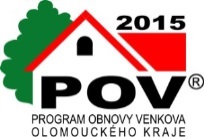 HODNOTÍCÍ ZPRÁVA PRO VÝZVU K PŘEDKLÁDÁNÍ ŽÁDOSTÍ O DOTACI Z POV 2015OBLAST PODPORY Č: 1ČÁST : TECHNICKÁ A FINANČNÍ KVALITA	Obsah:	1. Časový plán
2. Hodnocení
3. Závěr
- Doporučené žádosti k podpoře POV 2015- Náhradní žádosti k podpoře POV 2015
- Vyřazené žádosti z POV 2015
4. PodpisyPřílohy:	Vyplněné vyhodnocovací tabulky
1.	Časový plán	2.	HodnoceníPro posuzování technické a finanční kvality vyhovujících žádostí byla použita Vyhodnocovací tabulka pro OP 1.Při dalším jednání Hodnotitelská komise pak vycházela z výsledků tohoto posouzení. Zápisy z jednání komise jsou přiloženy k této zprávě. Hodnotitelská komise uzavřela technické a finanční hodnocení a vypracovala seznam doporučených žádostí k podpoře POV 2015. U každé vybrané žádosti uvádí i doporučenou výši dotace. Doporučené žádosti jsou seřazeny podle celkového počtu získaných bodů.Náhradní žádosti k podpoře POV 2015 s bodovým hodnocením jsou takové, které splňují všechny požadavky na udělení podpory, ale vzhledem k výši bodového hodnocení se nevešly do daného finančního limitu. Tito žadatelé se tak stávají náhradníky, kterým může být poskytnuta dotace, a to v případě vrácení celé nebo části dotace z řad uspokojených žadatelů v Doporučených žádostech. Dále jsou uvedeny žádosti zvažované při technickém a finančním hodnocení. Tyto žádosti byly z důvodů hrubých nedostatků nebo neúplnosti z celkového hodnocení vyloučeny. 3.	Závěr		Doporučené žádosti k podpoře POV 2015		Náhradní žádosti k podpoře POV 2015Vyřazené žádosti z POV 2015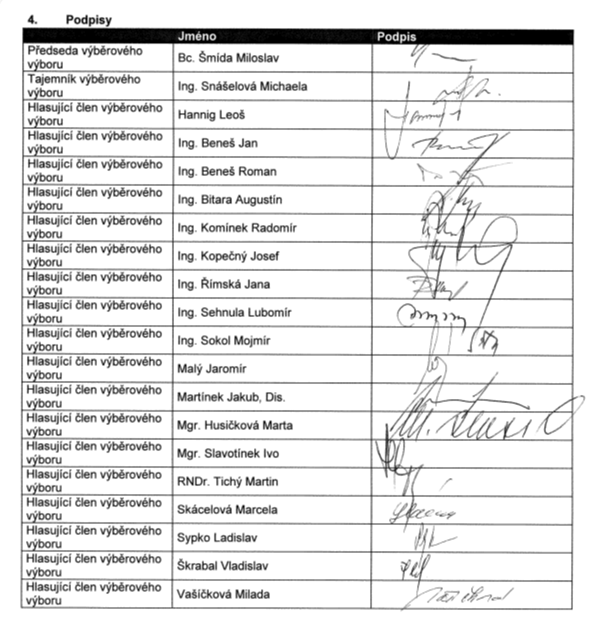 HODNOTÍCÍ ZPRÁVA PRO VÝZVU K PŘEDKLÁDÁNÍ ŽÁDOSTÍ O DOTACI Z POV 2015OBLAST PODPORY Č: 2ČÁST : TECHNICKÁ A FINANČNÍ KVALITA	Obsah:	1. Časový plán
2. Hodnocení
3. Závěr
- Doporučené žádosti k podpoře POV 2015- Náhradní žádosti k podpoře POV 2015
- Vyřazené žádosti z POV 2015
4. Podpisy	Přílohy:	Vyplněné vyhodnocovací tabulky1.	Časový plán	2.	HodnoceníPro posuzování technické a finanční kvality vyhovujících žádostí byla použita Vyhodnocovací tabulka pro OP 2.Při dalším jednání Hodnotitelská komise pak vycházela z výsledků tohoto posouzení. Zápisy z jednání komise jsou přiloženy k této zprávě. Hodnotitelská komise uzavřela technické a finanční hodnocení a vypracovala seznam doporučených k podpoře POV 2015. U každé vybrané žádosti uvádí i doporučenou výši dotace. Doporučené žádosti jsou seřazeny podle celkového počtu získaných bodů.Dále jsou uvedeny žádosti zvažované při technickém a finančním hodnocení. Tyto žádosti byly z důvodů hrubých nedostatků nebo neúplnosti z celkového hodnocení vyloučeny. 3.	Závěr		Doporučené žádosti k podpoře POV 2015Vyřazené žádosti z POV 2015HODNOTÍCÍ ZPRÁVA PRO VÝZVU K PŘEDKLÁDÁNÍ ŽÁDOSTÍ O DOTACI Z POV 2015OBLAST PODPORY Č: 3ČÁST : TECHNICKÁ A FINANČNÍ KVALITA	Obsah:	1. Časový plán
2. Hodnocení
3. Závěr
- Doporučené žádosti k podpoře POV 2015- Náhradní žádosti k podpoře POV 2015
- Vyřazené žádosti z POV 2015
4. Podpisy	Přílohy:	Vyplněné vyhodnocovací tabulky1.	Časový plán	2.	HodnoceníPro posuzování technické a finanční kvality vyhovujících žádostí byla použita Vyhodnocovací tabulka pro OP 3.Při dalším jednání Hodnotitelská komise pak vycházela z výsledků tohoto posouzení. Zápisy z jednání komise jsou přiloženy k této zprávě. Hodnotitelská komise uzavřela technické a finanční hodnocení a vypracovala seznam doporučených žádostí k podpoře POV 2015. U každé vybrané žádosti uvádí i doporučenou výši dotace. Doporučené žádosti jsou seřazeny podle evidenčních čísel.3.	Závěr		Doporučené návrhyVZOROVÁ Smlouva o Poskytnutí dotace V RÁMCI Programuobnovy venkova OLOMOUCKÉHO KRAJE 2015uzavřená v souladu s § 159 a násl. zákona č. 500/2004 Sb., správní řád, ve znění pozdějších právních předpisů, a se zákonem č. 250/2000 Sb., o rozpočtových pravidlech územních rozpočtů, ve znění pozdějších právních předpisůč. 2015/xxxxx/OSR/DSMOlomoucký kraj na základě usnesení Zastupitelstva Olomouckého kraje č. UZ/xx/xx/2015 ze dne 24. 4. 2015se zavazuje poskytnout investiční nebo neinvestiční dotaci (investiční nebo neinvestiční účel bude upraven nebo vypuštěn podle charakteru požadované dotace pro konkrétní smlouvu), v souladu se schválenými Oblastmi podpory Programu obnovy venkova Olomouckého kraje 2015, o kterém uzavírá tuto Smlouvu o poskytnutí dotacePoskytovatel:Olomoucký krajse sídlem Jeremenkova 40a, 779 11  OlomoucIČ: 60609460DIČ: CZ60609460Zastoupený Bc. Pavlem Šoltysem, DiS.– náměstkem hejtmana Olomouckého kraje na základě usnesení Zastupitelstva Olomouckého kraje č. UZ/xx/xx/2015 ze dne 24.  4. 2015.Bankovní spojení: 27-4228120277/0100(dále jen „poskytovatel“)aPříjemce:          se sídlem          IČ:        DIČ:     Zástupce:      Bankovní spojení:      (dále jen „příjemce”),uzavírají níže uvedeného dne, měsíce a roku, tuto smlouvu o poskytnutí dotace:I.Poskytovatel se na základě této smlouvy zavazuje poskytnout příjemci dotaci ve výši xx Kč, slovy: _ _ _ _ _ _  korun českých (dále jen „ dotace“).Účelem poskytnutí dotace je částečná úhrada nákladů na realizaci projektu s názvem _ _ _ _ _ _ _ _ (dále také „akce“), dle žádosti příjemce o dotaci ze dne xx. xx. 2015. Cílem akce je _ _ _ _ _ _ _ .Dotace bude poskytnuta převodem na bankovní účet příjemce uvedený v záhlaví této smlouvy do 30 dnů ode dne uzavření této smlouvy. Dnem poskytnutí dotace je den připsání finančních prostředků na účet příjemce.Dotace se poskytuje na účel stanovený v čl. I. odst. 2 této smlouvy jako dotace investiční/neinvestiční. Pro účely této smlouvy se investiční dotací rozumí dotace, která musí být použita na úhradu výdajů spojených s pořízením hmotného majetku dle § 26 odst. 2 zákona č. 586/1992 Sb., o daních z příjmů, ve znění pozdějších předpisů (dále jen „cit. zákona“), výdajů spojených s pořízením nehmotného majetku dle § 32a odst. 1 a 2 cit. zákona nebo výdajů spojených s technickým zhodnocením, rekonstrukcí a modernizací ve smyslu § 33 cit. zákona.Pro účely této smlouvy se neinvestiční dotací rozumí dotace, která musí být použita na úhradu jiných výdajů než:výdajů spojených s pořízením hmotného majetku dle § 26 odst. 2 zákona č. 586/1992 Sb., o daních z příjmů, ve znění pozdějších předpisů (dále jen „cit. zákona“),výdajů spojených s pořízením nehmotného majetku dle § 32a odst. 1 a 2 cit. zákona,výdajů spojených s technickým zhodnocením, rekonstrukcí a modernizací ve smyslu § 33 cit. zákona. (Odstavec č. 4 bude upraven dle druhu dotace – investiční/neinvestiční, a to na základě stanovení charakteru akce dle žádosti obce. Nevhodný text bude odstraněn.).II.Příjemce dotaci přijímá a zavazuje se ji použít výlučně v souladu s účelem poskytnutí dotace dle čl. I. odst. 2 a 4 této smlouvy, v souladu s podmínkami stanovenými v této smlouvě, v souladu s usnesením ZOK č. UZ/xx/xx/2015 ze dne 24. 4. 2015, kterým bylo schváleno poskytnutí dotace příjemci, a v souladu s Podmínkami pro poskytnutí dotace z rozpočtu Olomouckého kraje v roce 2015 v rámci Programu obnovy venkova (dále také „Podmínky“), které jsou nedílnou součástí této smlouvy jako její příloha I. Dotace musí být použita hospodárně. Je-li příjemce plátce daně z přidané hodnoty (dále jen DPH) a může uplatnit odpočet DPH ve vazbě na ekonomickou činnost, která zakládá nárok na odpočet daně podle § 72 odst. 1 zákona č. 235/2004 Sb., o dani z přidané hodnoty, v platném znění (dále jen „ZDPH“), a to v plné nebo částečné výši (tj. v poměrné výši podle § 75 ZDPH nebo krácené výši podle § 76 ZDPH, popř. kombinací obou způsobů), nelze z dotace uhradit DPH ve výši tohoto odpočtu DPH, na který příjemci vznikl nárok. V případě, že si příjemce – plátce DPH bude uplatňovat nárok na odpočet daně z přijatých zdanitelných plnění v souvislosti s realizací projektu, na který byla dotace poskytnuta, a to nárok na odpočet v plné či částečné výši, uvádí na veškerých vyúčtovacích dokladech finanční částky bez DPH odpovídající výši, která mohla být uplatněna v odpočtu daně  na základě daňového přiznání k DPH. Příjemce – neplátce DPH uvádí na veškerých vyúčtovacích dokladech finanční částky včetně DPH. V případě, že se příjemce stane plátcem DPH v průběhu čerpání dotace, a jeho právo uplatnit odpočet DPH při registraci podle  § 79 ZDPH se vztahuje na zdanitelná plnění hrazená včetně příslušné DPH z dotace, je příjemce povinen snížit výši dosud čerpané dotace o výši daně z přidané hodnoty, kterou je příjemce oprávněn v souladu § 79 ZDPH uplatnit v prvním daňovém přiznání po registraci k DPH. V případě, že dojde k registraci příjemce k DPH a příjemce při registraci podle § 79 ZDPH je oprávněn až po vyúčtování dotace uplatnit nárok na odpočet DPH, jež byla uhrazena z dotace, je příjemce povinen vrátit poskytovateli částku ve výši nároku odpočtu DPH, který byl čerpán jako uznatelný výdaj.Pokud má příjemce (plátce daně) ve shodě s opravou odpočtu podle § 75 ZDPH a úpravou odpočtu podle § 78 až 78c ZDPH právo zvýšit ve lhůtě stanovené ZDPH svůj původně uplatněný nárok na odpočet DPH, který se vztahuje na zdanitelná plnění hrazená včetně příslušné DPH z dotace, je příjemce povinen upravit a vrátit poskytovateli část dotace ve výši uplatněného odpočtu DPH, a to do jednoho měsíce ode dne, kdy příslušný státní orgán vrátil příjemci uhrazenou DPH.Nevrátí-li příjemce takovou část dotace v této lhůtě, dopustí se porušení rozpočtové kázně ve smyslu ust. § 22 zákona č. 250/2000 Sb., o rozpočtových pravidlech územních rozpočtů, ve znění pozdějších předpisů.  Dotaci nelze rovněž použít na úhradu ostatních daní. Bez předchozího písemného souhlasu poskytovatele nesmí příjemce dotaci nebo její část poskytnout třetí osobě, není-li touto smlouvou stanoveno jinak. Příjemce je povinen vést dotaci ve svém účetnictví odděleně. Doba realizace projektu: Projekt bude ukončen nejpozději k xx. xx. 2015. Změna tohoto ustanovení je možná pouze formou písemného dodatku k této smlouvě. Příjemce je povinen použít poskytnutou dotaci nejpozději do 21 dnů po termínu ukončení realizace projektu stanoveném v čl. II. odst. 2, větě první. Pokud je však termín ukončení realizace projektu dle této smlouvy pozdější než 10. 12. 2015, lze dotaci použít nejpozději do 31. 12. 2015. Příjemce je oprávněn použít dotaci také na úhradu nákladů vynaložených příjemcem v souladu s účelem poskytnutí dotace dle čl. I. odst. 2 a 4 této smlouvy a podmínkami užití dotace dle čl. II. odst. 1 této smlouvy v období od 1. 1. 2015 do uzavření této smlouvy.Celkové předpokládané náklady na účel uvedený v čl. I. odst. 2 a 4 této smlouvy činí xx Kč (slovy: ….. korun českých). Příjemce je povinen na tento účel vynaložit vždy nejméně 50 % z vlastních zdrojů. V případě, že skutečně vynaložené uznatelné náklady na účel uvedený v čl. I. odst. 2 a 4 této smlouvy budou po odečtení všech případných příjmů příjemce dle čl. II. odst. 4 bodu 4.1 této smlouvy nižší než celkové předpokládané náklady, dotace se sníží tak, aby její výše odpovídala 50 % ze skutečně vynaložených uznatelných nákladů na účel dle čl. I. odst. 2 a 4 této smlouvy po odečtení všech případných příjmů příjemce dle čl. II. odst. 4 bodu 4.1 této smlouvy. Vlastními zdroji nejsou prostředky z příspěvků a dotací přijatých příjemcem od jiných poskytovatelů na účel, na nějž se poskytuje dotace dle této smlouvy.V případě poklesu celkových uznatelných nákladů pod minimální výši dotace se jedná o porušení Podmínek pro poskytnutí dotace z rozpočtu Olomouckého kraje v roce 2015 v rámci Programu obnovy venkova. V takovém případě musí být dotace vrácena na účet poskytovatele v plné výši. Příjemce je povinen umožnit poskytovateli provedení kontroly dodržení účelu a podmínek použití poskytnuté dotace. Při této kontrole je příjemce povinen vyvíjet veškerou poskytovatelem požadovanou součinnost.  Příjemce je povinen předložit poskytovateli vyúčtování poskytnuté dotace (dále jen „vyúčtování“), a to do 30 dnů po stanoveném termínu ukončení realizace projektu dle čl. II, odst. 2, věty první, nebo nejpozději do 12. 1. 2016 v případě, že termín ukončení realizace projektu dle čl. II., odst. 2, věty první bude stanoven na měsíc prosinec 2015. Od celkových výdajů vynaložených na účel poskytnutí dotace dle čl. I. odst. 2 této smlouvy příjemce odečte veškeré příjmy, které obdržel v souvislosti s realizací akce, na niž byla příjemci poskytnuta dotace dle této smlouvy. Za příjem se pro účely této smlouvy považuje zejména vybrané vstupné, příspěvky a dotace od státu a jiných územních samosprávných celků, sponzorské dary apod.Vyúčtování musí obsahovat:4.1.	Soupis všech příjmů, které příjemce obdržel v souvislosti s realizací akce, na niž byla poskytnuta dotace dle této smlouvy, a soupis celkových uskutečněných výdajů na akci, na jejíž realizaci byla poskytnuta dotace dle této smlouvy, v rozsahu uvedeném v příloze č. 1 formuláře Závěrečné zprávy o ukončení realizace projektu z Programu obnovy venkova 2015, která je pro příjemce k dispozici v elektronické formě na webu OK http://www.kr-olomoucky.cz/program-obnovy-venkova-cl-692.html. Soupis příjmů a výdajů dle tohoto ustanovení doloží příjemce čestným prohlášením, že celkové příjmy a celkové uskutečněné výdaje uvedené v soupisu jsou pravdivé a úplné.4.2.  	Soupis celkových výdajů na projekt, na jehož realizaci byla poskytnuta dotace dle této smlouvy, musí být doložený: fotokopiemi faktur s podrobným rozpisem dodávky (případně dodacím listem), popřípadě jiných účetních dokladů včetně příloh, prokazujících vynaložení výdajů,fotokopiemi výdajových dokladů včetně příloh (stvrzenky, paragony apod.), na základě kterých je pokladní doklad vystaven, a to pouze u jednotlivých výdajů přesahujících částku 1 000 Kč. U jednotlivých výdajů do výše 1 000 Kč doloží příjemce pouze soupis těchto výdajů,fotokopiemi všech výpisů z bankovního účtu, které dokládají úhradu předložených faktur, s vyznačením dotčených plateb,výpisem zaúčtování všech daňových dokladů týkajících se akce, na samostatné analytické či střediskové evidenci jako součást vlastního účetnictví. Část akce hrazená z dotace poskytovatele musí být vedena pod daným účelovým znakem (ÚZ 00017) poskytovatele. Část akce hrazená příjemcem musí být v účetnictví označena jednotným ÚZ nebo ORG, který si příjemce pro tento účel zvolí;čestným prohlášením, že fotokopie předaných dokladů jsou shodné s originály a výdaje uvedené v soupisu jsou shodné se záznamy v účetnictví příjemce.Společně s vyúčtováním příjemce předloží poskytovateli Závěrečnou zprávu o ukončení realizace projektu z Programu obnovy venkova 2015.Závěrečná zpráva musí obsahovat stručný popis a zhodnocení průběhu realizace akce, protokol o předání a převzetí prováděných prací. V případě, že stavba bude ve smyslu zákona č. 183/2006 Sb. vyžadovat stavební povolení, je nutno předložit oznámení stavebnímu úřadu nebo kolaudační souhlas. Dále je nutno předložit i aktualizované formuláře ISPROFIN RA 80 a RA 81/82, fotodokumentaci akce v elektronické podobě ve formátu *.jpg (min. 4 snímky před a po realizaci akce) a fotodokumentaci propagace dle čl. II odst. 11 této smlouvy.V případě, že dotace nebyla použita v celé výši ve lhůtě uvedené v čl. II. odst. 2 této smlouvy, nebo v případě nižších skutečně vynaložených uznatelných nákladů než celkových předpokládaných dle čl. II odst. 2, je příjemce povinen vrátit nevyčerpanou část dotace na účet poskytovatele nejpozději do 15 dnů ode dne předložení vyúčtování poskytovateli. Nevrátí-li příjemce nevyčerpanou část dotace v této lhůtě, dopustí se porušení rozpočtové kázně ve smyslu ust. § 22 zákona č. 250/2000 Sb., o rozpočtových pravidlech územních rozpočtů, ve znění pozdějších předpisů. V témže termínu je příjemce povinen vrátit poskytovateli poskytnutou dotaci v částce, o niž jsou výdaje vynaložené na akci, na jejíž realizaci byla poskytnuta dotace dle této smlouvy, převýšeny příjmy, které příjemce obdržel v souvislosti s realizací akce. Nevrátí-li příjemce dotaci nebo její část v případě uvedeném v předchozí větě, dopustí se porušení rozpočtové kázně ve smyslu ust. § 22 zákona č. 250/2000 Sb., o rozpočtových pravidlech územních rozpočtů, ve znění pozdějších předpisů. V případě, že příjemce použije dotaci nebo její část na jiný účel než účel sjednaný touto smlouvou ve čl. I. odst. 2 a 4, poruší některou z jiných podmínek použití dotace, stanovených v čl. II. odst. 1 této smlouvy, nebo poruší některou z povinností uvedených v této smlouvě, dopustí se porušení rozpočtové kázně ve smyslu ust. § 22 zákona č. 250/2000 Sb., o rozpočtových pravidlech územních rozpočtů, ve znění pozdějších předpisů. Pokud příjemce předloží vyúčtování a závěrečnou zprávu v termínu stanoveném v čl. II. odst. 4 této smlouvy, ale vyúčtování nebo závěrečná zpráva nebudou obsahovat všechny náležitosti stanovené v čl. II. odst. 4 této smlouvy, dopustí se příjemce porušení rozpočtové kázně až v případě, že nedoplní nebo neopraví chybné nebo neúplné vyúčtování nebo závěrečnou zprávu ve lhůtě 15 dnů ode dne doručení výzvy poskytovatele.Za porušení rozpočtové kázně uloží poskytovatel příjemci odvod ve výši stanovené platnými právními předpisy. V případech porušení rozpočtové kázně specifikovaných níže v tabulce uloží poskytovatel příjemci odvod ve výši stanovené v této tabulce:V případě, že je příjemce dle této smlouvy povinen vrátit dotaci nebo její část nebo uhradit odvod nebo penále, vrátí příjemce dotaci nebo její část, resp. uhradí odvod nebo penále na účet poskytovatele č. 27-4228120277/0100.Příjemce se zavazuje seznámit poskytovatele, do 15 dnů od jejich vzniku, s těmito skutečnostmi: se změnami zakladatelské listiny, adresy sídla, bankovního spojení, statutárního zástupce, jakož i jinými změnami, které mohou podstatně ovlivnit způsob jeho finančního hospodaření a náplň jeho aktivit ve vztahu k poskytované dotaci. V případě přeměny příjemce, který je právnickou osobou, nebo jeho zrušení s likvidací je příjemce povinen o této skutečnosti poskytovatele předem informovat.Při použití dotace ke shora stanovenému účelu je příjemce dále povinen nepřevádět věci získané za dotaci na jiného majitele bez souhlasu poskytovatele po dobu 5 let (minimální doba udržitelnosti) od data ukončení realizace projektu.Příjemce je povinen označit informační tabuli o realizované akci logem Olomouckého kraje a zajistit propagaci Olomouckého kraje na úřední desce obce a na webových stránkách obce. Současně je příjemce povinen na místech uvedených dle čl. II odst 10. uvést, že se akce koná za finanční spoluúčasti poskytovatele. Totéž je příjemce povinen uvádět po dobu realizace akce při kontaktu s médii, na svých webových stránkách a při propagaci svých aktivit.Poskytovatel uděluje příjemci souhlas s bezúplatným užitím loga Olomouckého kraje způsobem a v rozsahu uvedeném v čl. II. odst. 10 této smlouvy.Pokud bude příjemce při realizaci akce, na niž je poskytována dotace dle této smlouvy, zadavatelem veřejné zakázky dle příslušných ustanovení zákona o veřejných zakázkách, je povinen při její realizaci postupovat dle tohoto zákona.Územně plánovací dokumentace a regulační plány obcí musí být zpracovány dle „Metodiky pro digitální zpracování územních plánů MINIS 22“ vydané oddělením územního oddělením územního plánu a stavebního řádu Odboru strategického rozvoje kraje Krajského úřadu Olomouckého kraje (Metodika MINIS 22 je k dispozici na internetových stránkách Olomouckého kraje). Porušení této povinnosti je považováno za porušení rozpočtové kázně dle § 22 zákona č. 250/2000 Sb., které zakládá povinnost příjemce k odvodu poskytnutých prostředků v plné výši. (Odstavec č. 13 bude uveden pouze ve smlouvách pro OP 2 – Podpora zpracování územně plánovací dokumentace.)III.Smlouva se uzavírá v souladu s §159 a násl. zákona č. 500/2004 Sb., správní řád, ve znění pozdějších právních předpisů, a se zákonem č. 250/2000 Sb., o rozpočtových pravidlech územních rozpočtů, ve znění pozdějších právních předpisů.  Příjemce bere na vědomí, že dotace poskytnutá dle této smlouvy zakládá podporu malého rozsahu – tj. podporu de minimis při splnění podmínek Nařízení Komise č. 1407/2013 ze dne 18. prosince 2013 o použití článků 107 a 108 Smlouvy o fungování Evropské unie na podporu de minimis, které bylo zveřejněno v Ústředním věstníku Evropské unie L 352 dne 24. Prosince 2013. (V případě, že se nebude jednat o podporu v režimu de minimis se tento odstavec ze smlouvy vypustí.)Tato smlouva nabývá platnosti a účinnosti dnem jejího uzavření.Tuto smlouvu lze měnit pouze písemnými vzestupně číslovanými dodatky. Požadavky na změny v účelu projektu v čl. I, odst. 2, deklarovaného v podané žádosti o poskytnutí dotace, (po schválení v Zastupitelstvu Olomouckého kraje) jsou nepřípustné. Smluvní strany prohlašují, že souhlasí s případným zveřejněním textu této smlouvy v souladu se zákonem č. 106/1999 Sb., o svobodném přístupu k informacím, ve znění pozdějších předpisů.Znění této smlouvy o poskytnutí dotace a poskytnutí dotace dle této smlouvy bylo schváleno usnesením Zastupitelstva Olomouckého kraje č. UZ/xx/xx/2015 ze dne 24. 4. 2015.Znění této smlouvy a přijetí dotace bylo schváleno usnesením rady/zastupitelstva obce _ _ _ _ _ _ _ č. xx ze dne xx. xx 2015. (Nevhodné bude odstraněno).Tato smlouva je sepsána ve dvou vyhotoveních, z nichž každá smluvní strana obdrží jedno vyhotoveníV Olomouci dne _ _ _ _ _ _ _ _ _  						V _ _ _ _ _ _ _ _ _  dne _ _ _ _ _ _ _ _ DODATEK č. xKE VZOROVÉ SMLOUVĚ č. 2015/xxxxx/OSR/DSM O POSKYTNUTÍ DOTACE V RÁMCI PROGRAMU OBNOVY VENKOVA OLOMOUCKÉHO KRAJE 2015UZAVŘENÉ DNE xx. xx. 2015Poskytovatel:Olomoucký krajse sídlem: Jeremenkova č. 40a, 779 11 OlomoucIČ 60609460DIČ: CZ60609460Zastoupený Bc. Pavlem Šoltysem, DiS. – náměstkem hejtmana Olomouckého krajena základě usnesení Zastupitelstva Olomouckého kraje č. UZ/xx/xx/2015 ze dne 24. 4. 2015.Bankovní spojení č.ú.: 27-4228120277/0100(dále jen „poskytovatel“)aPříjemce:se sídlem:IČ: DIČ:Zástupce: Bankovní spojení č.ú.: (dále jen „příjemce”)se dohodli na této změně smlouvy č. 2015/xxxxx/OSR/DSMČl. I.Čl. I. odst. 4 smlouvy se mění takto:Dotace se poskytuje na účel stanovený v čl. I. odst. 2 této smlouvy jako dotace investiční/neinvestiční. Pro účely této smlouvy se investiční dotací rozumí dotace, která musí být použita na úhradu výdajů spojených s pořízením hmotného majetku dle § 26 odst. 2 zákona č. 586/1992 Sb., o daních z příjmů, ve znění pozdějších předpisů (dále jen „cit. zákona“), výdajů spojených s pořízením nehmotného majetku dle § 32a odst. 1 a 2 cit. zákona nebo výdajů spojených s technickým zhodnocením, rekonstrukcí a modernizací ve smyslu § 33 cit. zákona.Pro účely této smlouvy se neinvestiční dotací rozumí dotace, která musí být použita na úhradu jiných výdajů než:výdajů spojených s pořízením hmotného majetku dle § 26 odst. 2 zákona č. 586/1992 Sb., o daních z příjmů, ve znění pozdějších předpisů (dále jen „cit. zákona“),výdajů spojených s pořízením nehmotného majetku dle § 32a odst. 1 a 2 cit. zákona,výdajů spojených s technickým zhodnocením, rekonstrukcí a modernizací ve smyslu § 33 cit. zákona. (Do čl. I. se za první větu doplní odpovídající znění, ostatní bude odstraněno). Čl. II.Čl. II. odst. 2. věta první se mění takto:Doba realizace projektu: Projekt bude ukončen nejpozději k xx. xx. 2015.Zastupitelstvo Olomouckého kraje usnesením č. UZ/xx/xx/2015 ze dne 24. 4. 2015…….schválilo vzorové znění Dodatku ke Vzorové smlouvě o poskytnutí dotace v rámci Programu obnovy venkova Olomouckého kraje 2015, včetně možnosti využití konkrétních změn uvedených v čl. I. a II.Změna smlouvy o poskytnutí dotace dle tohoto dodatku č. x byla schválena usnesením Zastupitelstva Olomouckého kraje č. xx ze dne xx. xx. 2015.Ostatní ustanovení smlouvy o poskytnutí dotace č. 2015/xxxxx/OSR/DSM ze dne xx. xx. 2015 se nemění.Dodatek č. x byl schválen usnesením rady/zastupitelstva obce, příslušného orgánu místní akční skupiny _ _ _ č. x ze dne xx. xx. 2015. (Nevhodné bude odstraněno.)Tento dodatek ke smlouvě je sepsán ve dvou vyhotoveních v  českém jazyce, z nichž jeden je určen poskytovateli a jeden příjemci.V Olomouci dne _ _ _ _ _ _ _ _ _  					V _ _ _ _ _ _ _ _ _  dne _ _ _ _ _ _ _ _ Za poskytovatele :							Za příjemce : VZOROVÁ Smlouva o Poskytnutí dotace MÍSTNÍ AKČNÍ SKUPINĚ SE SÍDLEM V OLOMOUCKÉM KRAJIV RÁMCI Programu obnovy venkova OLOMOUCKÉHO KRAJE 2015uzavřená v souladu s § 159 a násl. zákona č. 500/2004 Sb., správní řád, ve znění pozdějších právních předpisů, a se zákonem č. 250/2000 Sb., o rozpočtových pravidlech územních rozpočtů, ve znění pozdějších právních předpisůč. 2015/xxxxx/OSR/DSMOlomoucký krajse sídlem Jeremenkova 40a, 779 11 OlomoucIČ: 60609460DIČ: CZ60609460Zastoupený Bc. Pavlem Šoltysem, DiS. – náměstkem hejtmana Olomouckého kraje na základě usnesení Rady Olomouckého kraje č. UR/xx/xx/2015 ze dne xx. xx. 2015.Bankovní spojení: 27-4228120277/0100(dále jen „poskytovatel“)ase sídlem          IČ:        DIČ:     Zástupce:      Bankovní spojení:      (dále jen „příjemce”),uzavírají níže uvedeného dne, měsíce a rokututo smlouvu o poskytnutí dotace:I.Poskytovatel se na základě této smlouvy zavazuje poskytnout příjemci dotaci v celkové výši xx Kč, slovy: _ _ _ _ _ _  korun českých (dále jen „dotace“); část dotace ve výši xx Kč, slovy: _ _ _ _ _  korun českých poskytuje na investiční účely a část dotace ve výši xx Kč, slovy: _ _ _ _ _ _  korun českých poskytuje na neinvestiční účely.Účelem poskytnutí dotace je částečná úhrada nákladů spojených s procesem standardizace a certifikace strategie místních akčních skupin se sídlem na území Olomouckého kraje (dále jen MAS) / částečná úhrada nákladů spojených s vytvářením koncepčních dokumentů pro období 2014+ ve spolupráci s obcemi Olomouckého kraje (dále také „akce“) dle žádosti o dotaci ze dne xx. xx. 2015. Cílem činnosti je _ _ _ _ _ _ _. (Bude upraveno a doplněno dle podané žádosti MAS.)Dotace bude poskytnuta převodem na bankovní účet příjemce uvedený v záhlaví této smlouvy do 30 dnů ode dne uzavření této smlouvy. Dnem poskytnutí dotace je den připsání finančních prostředků na účet příjemce.Dotace se poskytuje na účel stanovený v čl. I. odst. 2 této smlouvy jako dotace investiční/neinvestiční/kombinace investičního a neinvestičního.Pro účely této smlouvy se investiční dotací rozumí dotace, která musí být použita na úhradu výdajů spojených s pořízením hmotného majetku dle § 26 odst. 2 zákona č. 586/1992 Sb., o daních z příjmů, ve znění pozdějších předpisů (dále jen „cit. zákona“), výdajů spojených s pořízením nehmotného majetku dle § 32a odst. 1 a 2 cit. zákona nebo výdajů spojených s technickým zhodnocením, rekonstrukcí a modernizací ve smyslu § 33 cit. zákona.Pro účely této smlouvy se neinvestiční dotací rozumí dotace, která musí být použita na úhradu jiných výdajů než: výdajů spojených s pořízením hmotného majetku dle § 26 odst. 2 zákona č. 586/1992 Sb., o daních z příjmů, ve znění pozdějších předpisů (dále jen „cit. zákona“),výdajů spojených s pořízením nehmotného majetku dle § 32a odst. 1 a 2 cit. zákona,výdajů spojených s technickým zhodnocením, rekonstrukcí a modernizací ve smyslu § 33 cit. zákona.(Odstavec č. 4 bude upraven dle druhu dotace – investiční/neinvestiční/kombinace investičního a neinvestičního, a to na základě stanovení charakteru akce dle žádosti MAS. Nevhodný text bude odstraněn.) II.Příjemce dotaci přijímá a zavazuje se ji použít výlučně v souladu s účelem poskytnutí dotace dle čl. I. odst. 2 a 4 této smlouvy, v souladu s podmínkami stanovenými v této smlouvě, v souladu s usnesením ZOK č. UZ/xx/xx/2015 ze dne 24. 4. 2015, kterým bylo schváleno poskytnutí dotace příjemci, a v souladu s Podmínkami pro poskytnutí dotace z rozpočtu Olomouckého kraje v roce 2015 v rámci Programu obnovy venkova. Dotace musí být použita hospodárně.Je-li příjemce plátce daně z přidané hodnoty (dále jen DPH) a může uplatnit odpočet DPH ve vazbě na ekonomickou činnost, která zakládá nárok na odpočet daně podle § 72 odst. 1 zákona č. 235/2004 Sb., o dani z přidané hodnoty, v platném znění (dále jen „ZDPH“), a to v plné nebo částečné výši (tj. v poměrné výši podle § 75 ZDPH nebo krácené výši podle § 76 ZDPH, popř. kombinací obou způsobů), nelze z dotace uhradit DPH ve výši tohoto odpočtu DPH, na který příjemci vznikl nárok. V případě, že si příjemce – plátce DPH bude uplatňovat nárok na odpočet daně z přijatých zdanitelných plnění v souvislosti s realizací projektu, na který byla dotace poskytnuta, a to nárok na odpočet v plné či částečné výši, uvádí na veškerých vyúčtovacích dokladech finanční částky bez DPH odpovídající výši, která mohla být uplatněna v odpočtu daně  na základě daňového přiznání k DPH. Příjemce – neplátce DPH uvádí na veškerých vyúčtovacích dokladech finanční částky včetně DPH. V případě, že se příjemce stane plátcem DPH v průběhu čerpání dotace a jeho právo uplatnit odpočet DPH při registraci podle  § 79 ZDPH se vztahuje na zdanitelná plnění hrazená včetně příslušné DPH z dotace, je příjemce povinen snížit výši dosud čerpané dotace o výši daně z přidané hodnoty, kterou je příjemce oprávněn v souladu § 79 ZDPH uplatnit v prvním daňovém přiznání po registraci k DPH. V případě, že dojde k registraci příjemce k DPH a příjemce při registraci podle § 79 ZDPH je oprávněn až po vyúčtování dotace uplatnit nárok na odpočet DPH, jež byla uhrazena z dotace, je příjemce povinen vrátit poskytovateli částku ve výši nároku odpočtu DPH, který byl čerpán jako uznatelný výdaj.Pokud má příjemce (plátce daně) ve shodě s opravou odpočtu podle § 75 ZDPH, vypořádáním odpočtu podle § 76 ZDPH a úpravou odpočtu podle § 78 až 78c ZDPH právo zvýšit ve lhůtě stanovené ZDPH svůj původně uplatněný nárok na odpočet DPH, který se vztahuje na zdanitelná plnění hrazená včetně příslušné DPH z dotace, je příjemce povinen upravit a vrátit poskytovateli část dotace ve výši uplatněného odpočtu DPH, a to do jednoho měsíce ode dne, kdy příslušný státní orgán vrátil příjemci uhrazenou DPH. Nevrátí-li příjemce takovou část dotace v této lhůtě, dopustí se porušení rozpočtové kázně ve smyslu ust. § 22 zákona č. 250/2000 Sb., o rozpočtových pravidlech územních rozpočtů, ve znění pozdějších předpisů.Dotaci nelze rovněž použít na úhradu ostatních daní. Bez předchozího písemného souhlasu poskytovatele nesmí příjemce dotaci nebo její část poskytnout třetí osobě, není-li touto smlouvou stanoveno jinak.Příjemce je povinen vést dotaci ve svém účetnictví odděleně. Příjemce je povinen použít poskytnutou dotaci nejpozději do 31. 12. 2015. Příjemce je oprávněn použít dotaci také na úhradu nákladů vynaložených příjemcem v souladu s účelem poskytnutí dotace dle čl. I. odst. 2 a 4 této smlouvy a podmínkami užití dotace dle čl. II. odst. 1 této smlouvy v období od 1. 1. 2015 do uzavření této smlouvy.Celkové předpokládané náklady na účel uvedený v čl. I. odst. 2 a 4 této smlouvy činí xx Kč (slovy : _ _ _ _ _ _ _ korun českých). Příjemce je povinen na tento účel vynaložit vždy nejméně 40 % z vlastních zdrojů. V případě, že skutečně vynaložené uznatelné náklady na účel uvedený v čl. I. odst. 2 a 4 této smlouvy budou nižší než celkové předpokládané náklady, dotace se sníží tak, aby její výše odpovídala 40 % ze skutečně vynaložených uznatelných nákladů na účel dle čl. I. odst. 2 a 4 této smlouvy. Vlastními zdroji nejsou prostředky z příspěvků a dotací přijatých příjemcem od jiných poskytovatelů na účel, na nějž se poskytuje dotace dle této smlouvy.V případě poklesu celkových uznatelných nákladů pod minimální výši dotace se jedná o porušení Podmínek pro poskytnutí dotace z rozpočtu Olomouckého kraje v roce 2015 v rámci Programu obnovy venkova. V takovém případě musí být dotace vrácena na účet poskytovatele v plné výši. Příjemce je povinen umožnit poskytovateli provedení kontroly dodržení účelu a podmínek použití poskytnuté dotace. Při této kontrole je příjemce povinen vyvíjet veškerou poskytovatelem požadovanou součinnost.4.	Příjemce je povinen nejpozději do 12. 1. 2016 předložit poskytovateli vyúčtování poskytnuté dotace (dále jen „vyúčtování“).Vyúčtování musí obsahovat:4.1.	fotokopie daňových dokladů (faktur) s podrobným rozpisem dodávky (případně dodacím listem), popřípadě jiných účetních dokladů včetně příloh, prokazujících vynaložení nákladů, a to pouze u jednotlivých nákladů přesahujících částku 1 000 Kč bez DPH;4.2.	fotokopie výdajových dokladů včetně příloh (stvrzenky, paragony apod.), na základě kterých je pokladní doklad vystaven, a to pouze u jednotlivých nákladů přesahujících částku 1 000 Kč bez DPH;4.3.	fotokopie výkazů práce a mzdových listů u dotace na úhradu mzdových nákladů projektového manažera nebo administrativního pracovníka;4.4.	fotokopie výstupů spolupráce MAS a obcí Olomouckého kraje na tvorbě koncepčních dokumentů, které budou v souladu s Elektronickou metodickou podporou rozvojových dokumentů obcí vydanou Ministerstvem pro místní rozvoj ČR a bude požadován soulad Integrované strategie rozvoje území místních akčních skupin (ISRÚ MAS) se strategickými dokumenty obcí a Olomouckého kraje,4.5.	fotokopie výstupů spojených s procesem standardizace a certifikace strategie MAS,4.6.	fotokopiemi prezenčních listin z veřejných projednávání;4.7.	fotodokumentací z veřejných projednávání (min. 4 snímky z jednoho projednávání v tištěné i elektronické verzi ve formátu *.jpg); 4.8.	fotokopiemi všech výpisů z bankovního účtu, které dokládají úhradu mezd, nebo předložených faktur, s vyznačením dotčených plateb;4.9.	výpisem zaúčtování všech daňových dokladů týkajících se realizované podporované aktivity, na samostatné analytické či střediskové evidenci jako součást vlastního účetnictví. Část podporované aktivity hrazená z dotace poskytovatele musí být vedena pod daným účelovým znakem (ÚZ 00017) poskytovatele. Část podporované aktivity hrazená příjemcem musí být v účetnictví označena jednotným ÚZ nebo ORG, který si příjemce pro tento účel zvolí;5.0.	čestným prohlášením, že fotokopie předaných dokladů jsou shodné s originály a náklady uvedené v soupisu jsou shodné se záznamy v účetnictví příjemce.Společně s vyúčtováním příjemce předloží poskytovateli Závěrečnou zprávu o ukončení realizace projektu z Programu obnovy venkova 2015, která je pro příjemce k dispozici v elektronické formě na webu OK http://www.kr-olomoucky.cz/program-obnovy-venkova-cl-692.html. Závěrečná zpráva musí obsahovat stručný popis a zhodnocení průběhu realizace podporované aktivity, včetně doložení splnění povinnosti propagace dle odst. II, čl. 11. V případě, že dotace nebyla použita v celé výši ve lhůtě uvedené v čl. II. odst. 2 této smlouvy, nebo v případě, nižších skutečně vynaložených uznatelných nákladů než celkových předpokládaných dle čl. II odst. 2, je příjemce povinen vrátit nevyčerpanou část dotace na účet poskytovatele nejpozději do 15 dnů ode dne předložení vyúčtování poskytovateli. Nevrátí-li příjemce nevyčerpanou část dotace v této lhůtě, dopustí se porušení rozpočtové kázně ve smyslu ust. § 22 zákona č. 250/2000 Sb., o rozpočtových pravidlech územních rozpočtů, ve znění pozdějších předpisů. V případě, že příjemce použije dotaci nebo její část na jiný účel než účel sjednaný touto smlouvou ve čl. I. odst. 2 a 4, poruší některou z jiných podmínek použití dotace stanovených v čl. II. odst. 1 této smlouvy, nebo poruší některou z povinností uvedených v této smlouvě, dopustí se porušení rozpočtové kázně ve smyslu ust. § 22 zákona č. 250/2000 Sb., o rozpočtových pravidlech územních rozpočtů, ve znění pozdějších předpisů. Pokud příjemce předloží vyúčtování a závěrečnou zprávu v termínu stanoveném v čl. II. odst. 4 této smlouvy, ale vyúčtování nebo závěrečná zpráva nebudou obsahovat všechny náležitosti stanovené v čl. II. odst. 4 této smlouvy, dopustí se příjemce porušení rozpočtové kázně až v případě, že nedoplní nebo neopraví chybné nebo neúplné vyúčtování nebo závěrečnou zprávu ve lhůtě 15 dnů ode dne doručení výzvy poskytovatele.Za porušení rozpočtové kázně uloží poskytovatel příjemci odvod ve výši stanovené platnými právními předpisy. V případech porušení rozpočtové kázně specifikovaných níže v tabulce uloží poskytovatel příjemci odvod ve výši stanovené v této tabulce:V případě, že je příjemce dle této smlouvy povinen vrátit dotaci nebo její část nebo uhradit odvod nebo penále, vrátí příjemce dotaci nebo její část, resp. uhradí odvod nebo penále na účet poskytovatele č. 27-4228120277/0100.Příjemce se zavazuje seznámit poskytovatele, do 15 dnů od jejich vzniku, s těmito skutečnostmi: se změnami zakladatelské listiny, adresy sídla, bankovního spojení, statutárního zástupce, jakož i jinými změnami, které mohou podstatně ovlivnit způsob jeho finančního hospodaření a náplň jeho aktivit ve vztahu k poskytnuté dotaci. V případě přeměny příjemce, který je právnickou osobou, nebo jeho zrušení s likvidací je příjemce povinen o této skutečnosti poskytovatele předem informovat. Při použití dotace ke shora stanovenému účelu je příjemce dále povinen nepřevádět věci získané za dotace na jiného majitele bez souhlasu poskytovatele po dobu 5 let (minimální doba udržitelnosti) od data ukončení realizace projektu.Příjemce je povinen označit informační tabuli o realizované akci logem Olomouckého kraje a zajistit propagaci Olomouckého kraje na webových stránkách MAS. Současně je příjemce povinen na webových stránkách MAS uvést, že se akce koná za finanční spoluúčasti poskytovatele. Totéž je příjemce povinen uvádět po dobu realizace akce při kontaktu s médii a při propagaci svých aktivit. Poskytovatel uděluje příjemci souhlas s bezúplatným užitím loga Olomouckého kraje způsobem a v rozsahu uvedeném v čl. II. odst. 10 této smlouvy.Pokud bude příjemce při realizaci akce, na niž je poskytována dotace dle této smlouvy, zadavatelem veřejné zakázky dle příslušných ustanovení zákona o veřejných zakázkách, je povinen při její realizaci postupovat dle tohoto zákona.III.Smlouva se uzavírá v souladu s §159 a násl. zákona č. 500/2004 Sb., správní řád, ve znění pozdějších právních předpisů,  se zákonem č. 250/2000 Sb., o rozpočtových pravidlech územních rozpočtů, ve znění pozdějších právních předpisů.  Příjemce bere na vědomí, že dotace je na základě této smlouvy poskytována za splnění podmínek Nařízení Komise (EU) č. 1407/2013 ze dne 18. prosince 2013 o použití článků 107 a 108 Smlouvy o fungování Evropské unie na podporu de minimis, které bylo zveřejněno v Úředním věstníku Evropské unie č. L 352/1 dne 24. prosince 2013. Příjemce prohlašuje, že před uzavřením této smlouvy sdělil poskytovateli pravdivé a úplné informace o tom, zda v období účetního roku, ve kterém je uzavírána tato smlouva, a dvou bezprostředně předcházejících účetních roků vznikl spojením podniků, nabytím podniku nebo rozdělením (rozštěpením nebo odštěpením) podniku, a tyto poskytnuté informace se ke dni uzavření této smlouvy nezměnily.Příjemce dále prohlašuje, že sdělil poskytovateli před uzavřením této smlouvy, zda naplňuje kritéria jednoho podniku definovaná v čl. 2 nařízení Komise (EU) č. 1407/2013 ze dne 18. prosince 2013 o použití článků 107 a 108 Smlouvy o fungování Evropské unie na podporu de minimis (uveřejněno v úředním věštníku EU dne 24. 12. 2013 č. L 352/1), včetně uvedení identifikace subjektů, s nimiž jeden podnik tvoří, a ke dni uzavření této smlouvy nedošlo ke změně těchto sdělených údajů.V případě rozdělení příjemce dotace na dva či více samostatné podniky v období 3 let od nabytí účinnosti této smlouvy je příjemce dotace povinen neprodleně po rozdělení kontaktovat poskytovatele za účelem sdělení informace, jak podporu de minimis poskytnutou dle této smlouvy rozdělit v Centrálním registru podpor malého rozsahu. Tato smlouva nabývá platnosti a účinnosti dnem jejího uzavření.Tuto smlouvu lze měnit pouze písemnými vzestupně číslovanými dodatky. Požadavky na změny v účelu projektu v čl. I, odst. 2, deklarovaného v podané žádosti o poskytnutí dotace, (po schválení v Radě Olomouckého kraje) jsou nepřípustné. Smluvní strany prohlašují, že souhlasí s případným zveřejněním textu této smlouvy v souladu se zákonem č. 106/1999 Sb., o svobodném přístupu k informacím, ve znění pozdějších předpisů.Znění této smlouvy o poskytnutí dotace a poskytnutí dotace dle této smlouvy bylo schváleno usnesením Zastupitelstva Olomouckého kraje č. UZ/xx/xx/2015 ze dne 24. 4. 2015.Znění smlouvy bylo schváleno usnesením _ _ _ _ _ _ místní akční skupiny č. xx ze dne xx. xx. 2015. (Bude doplněn orgán MAS příslušný ke schvalování smluv.)Tato smlouva je sepsána ve dvou vyhotoveních, z nichž každá smluvní strana obdrží vyhotovení.V Olomouci dne _ _ _ _ _ _ _ _ _  						V _ _ _ _ _ _ _ _ _  dne _ _ _ _ _ _ _ _ Za poskytovatele:								Za příjemce:…………………………………………..					………………………………………	Bc. Pavel Šoltys, DiS.	náměstek hejtmana Podmínky pro poskytnutí dotace z rozpočtu Olomouckého kraje v roce 2015 v rámci Programu obnovy venkova1. Podmínky pro poskytnutí dotaceDotaci nelze poskytnout bez žádosti. Žadatelem může být obec a místní akční skupina (MAS) se sídlem na území Olomouckého kraje, přičemž:o dotaci z Oblasti podpory č. 1 může žádat pouze obec do1 000 obyvatel,o dotaci z Oblasti podpory č. 2 může žádat pouze obec do 2 000 obyvatel,o dotaci z Oblasti podpory č. 3 může žádat pouze místní akční skupina (MAS) se sídlem na území Olomouckého kraje. 	Počet obyvatel obcí je brán ze statistiky počtu obyvatel MVČR k 1. 1. 2015. Žadatel může podat pouze jednu žádost v rámci celého Programu obnovy venkova (POV) 2015 na poskytnutí dotace pro realizaci vlastního projektu v souladu s „Oblastmi podpory Programu obnovy venkova Olomouckého kraje 2015“ schválenými Zastupitelstvem Olomouckého kraje UZ/xx/xx/2014 dne 12. 12. 2014.Žadatel musí být konečným uživatelem dotace. Poskytnutou dotaci nelze předat třetí osobě ani použít grantovým systémem. Na poskytnutí dotace není právní nárok.Poskytovatel může odmítnout žádost v případě zjištění, že se žadatel dopustil hrubého porušení rozpočtové kázně.Pro obec nebo její místní část, ve které má být realizován projekt, na který je žádána dotace, je zpracován a zastupitelstvem obce schválen program obnovy obce, obsahující nejméně seznam investičních a neinvestičních akcí, které obec realizuje a připravuje v daném volebním období (zkvalitnění občanské vybavenosti, revitalizace veřejných prostranství, kulturní akce, apod.). Žadatel nesmí mít ke dni podání žádosti neuhrazené závazky po lhůtě splatnosti vůči státnímu rozpočtu včetně správy sociálního zabezpečení, státním fondům, zdravotním pojišťovnám a vůči Olomouckému kraji včetně jím zřizovaných organizací. V případě, že žadatelem je obec, která je součástí dobrovolného svazku obcí (mikroregionu) a místní akční skupiny, nesmí mít nevypořádané závazky vůči těmto organizacím. Žadatel musí garantovat, že je schopen zajistit svůj podíl na financování projektu, a to vždy takový podíl, aby spolu s poskytnutou dotací bylo finančně kryto 100 % výdajů na realizaci projektu v roce 2015. Na realizaci projektu může být použita pouze jedna dotace.Podíl žadatele na financování projektu může být zčásti tvořen dodávkou vlastního materiálu, služeb a dobrovolnou prací občanů. Finanční hodnota této části podílu žadatele musí být prokázána řádnými účetními doklady nebo odborným znaleckým posudkem vypracovaným soudním znalcem. Dotace je přísně účelová a její čerpání je vázáno jen na financování projektu, na který byla poskytnuta. Příjemce dotace musí při čerpání dotace postupovat v souladu s příslušnými zákony a obecně závaznými právními předpisy. Výběr dodavatele musí být proveden v souladu se zákonem č. 137/2006 Sb., o veřejných zakázkách ve znění pozdějších předpisů.Příjemce se zavazuje, že přijme veškerá nezbytná opatření, aby nedošlo ke střetu zájmů (např. tomu, kdo rozhoduje o přidělení zakázky, nemůže být zakázka přidělena, výběr dodavatele musí být proveden dostatečně transparentním a nediskriminačním způsobem a předmět plnění sjednán za cenu obvyklou v místě plnění), a že bude poskytovatele okamžitě informovat o jakékoli situaci, která by ke střetu zájmů vedla nebo mohla vést. V případě, že dojde ke střetu zájmů je příjemce povinen vrátit zpět celou poskytnutou dotaci. Součástí podané žádosti musí být čestné prohlášení starosty (statutárního orgánu MAS) o bezdlužnosti obce nebo MAS (nemá závazky po lhůtě splatnosti vůči státnímu rozpočtu, státním fondům, zdravotním pojišťovnám a vůči Olomouckému kraji a jím zřizovaným organizacím). Nemá rovněž nevypořádané závazky vůči dalším obcím v rámci dobrovolných svazků obcí.V případě, že dotace bude spadat do režimu de minimis, je příjemce dotace povinen dodržet Nařízení Komise (EU) č. 1407/2013 ze dne 18. prosince 2013 o použití článku 107 a 108 Smlouvy o fungování Evropské unie na podporu de minimis, které bylo zveřejněno v Ústředním věstníku Evropské unie L 352 dne 24. prosince 2013.Dotace slouží jako doplňkový zdroj financování. Dotace lze použít pouze na činnosti, které nebudou představovat podnikatelskou či ekonomickou činnost nebo k nákupu zařízení, které nebude dále využíváno k výkonu podnikání či jiné ekonomické činnosti.Příjemce dotace se zavazuje, že souhlasí se zveřejněním údajů o své osobě, výši poskytovaných prostředků a účelu, na který mu byly poskytnuty (viz § 9 odst. 2 zákona č. 106/1999 Sb., o svobodném přístupu k informacím).V případě, že žadatel nepodepíše smlouvu o poskytnutí dotace do 31. 7. 2015, dotace bude postoupena mezi náhradní žadatele dle schváleného pořadí. Další podmínky pro čerpání dotace upravuje Smlouva o poskytnutí dotace v rámci POV Olomouckého kraje 2015.2. Postup při administraci žádostíŽádost o dotaci musí být předložena na předepsaném formuláři v jednom originále (včetně všech povinných příloh), a to v tištěné podobě a  formulář žádosti i v elektronické podobě ve formátu .xls (zasláním souboru ve tvaru „název obce/žadatele/_POV2015_OPx/př. Skalka_POV2015_OP1.xls/ na e-mailovou adresu pov@kr-olomoucky.cz, a to nejpozději ke dni doručení žádosti.Přílohy je nutné označit pořadovými čísly tak, jak jsou řazeny ve formuláři žádosti. Žádost s požadovanými přílohami bude v levém horním rohu sešita (tyto dokumenty nevkládat do děrovaných složek ani do kroužkové vazby).Žádosti o dotace se předkládají ve lhůtě stanovené ve vyhlášení programu prostřednictvím podatelny Krajského úřadu (fyzicky, datovou schránkou nebo elektronickou cestou se zaručeným elektronickým podpisem) nebo poštou na adresu Krajský úřad Olomouckého kraje, odbor strategického rozvoje kraje, Jeremenkova 40a, 779 11  Olomouc. U zasílaných žádostí je rozhodující datum a čas doručení žádosti.Žádosti o dotace zaslané jinými prostředky (např. faxem), nebo doručené na jiné adresy, budou odmítnuty.Chybně vyplněné žádosti o dotace a žádosti, které nebudou splňovat předepsané podmínky pro poskytnutí dotace, budou vyloučeny. V případě formálních nedostatků je přípustné doplnění žádosti do 3 kalendářních dnů od data doručení výzvy KÚOK zaslané příjemci faxem nebo e-mailem.Zveřejnění Výzvy pro podávání žádostí do OP 1, OP 2 a OP 3 je stanoveno na den 5. 1. 2015. Žádosti o poskytnutí dotace musí být fyzicky, datovou schránkou nebo elektronickou cestou se zaručeným elektronickým podpisem doručeny na podatelnu KÚOK do 13. 2. 2015 do 14:00 hodin. Rozhodující je záznam o doručení.O poskytnutí dotace z rozpočtu Olomouckého kraje rozhoduje Zastupitelstvo Olomouckého kraje (ZOK) na základě návrhu Rady Olomouckého kraje (ROK). Podklady pro jednání připraví Komise pro rozvoj venkova a zemědělství (dále jen komise).Všechny projekty žadatelů budou hodnoceny podle dále uvedených formálních náležitostí:administrativní soulad a ověření, zda je žádost o dotaci kompletní – provede Krajský úřad Olomouckého kraje, odbor strategického rozvoje kraje;hodnocení kvality předložených žádostí dle stanovených hodnotících kritérií uvedených v hodnotících tabulkách daných pro každou oblast podpory zvlášť - hodnocení bude provedeno komisí stanovenou ROK do hodnotící tabulky.Žadatelé budou informováni písemně o rozhodnutí ZOK ve věci jejich žádosti o dotaci. Rozhodnutí ZOK ohledně odmítnutí žádosti o dotaci nebo neudělení dotace je konečné.3. Odpovědnost příjemce dotacePříjemce dotace je povinen poskytnuté prostředky z rozpočtu kraje použít jen v daném rozpočtovém roce a k účelu, na který mu byly poskytnuty. Použití dotace podléhá kontrole Krajského úřadu, nebo jím pověřených osob, a kontrole ze strany územních finančních orgánů. V případě, že příjemce nepoužije dotaci k účelu, na který mu byla poskytnuta, budou vůči němu uplatněny sankce podle zákona č. 250/2000 Sb., o rozpočtových pravidlech. 4. Období realizace projektuOznámení o přidělení dotace bude sděleno - nejdříve po dni 24. 4. 2015. Ukončení realizace projektu - projekt musí být ukončen do 31. 12. 2015. Náklady vynaložené na projekt budou uznatelné v období od 1. 1. 2015 do 31. 12. 2015. 5. Příslušné zákonyNa poskytovanou dotaci se vztahují ustanovení § 22 zákona č. 250/2000 Sb. o rozpočtových pravidlech územních rozpočtů, ve znění pozdějších předpisů. Poskytování dotace spadá zároveň do působnosti zákona o účetnictví a jeho prováděcích předpisů, zákona č. 137/2006 Sb., o veřejných zakázkách ve znění pozdějších předpisů, zákona č. 320/2001 Sb., o finanční kontrole ve znění pozdějších předpisů a prováděcí vyhlášky k tomuto zákonu. 6. Uznatelné a neuznatelné nákladyUznatelné nákladyMají-li být výdaje považovány v souvislosti s projektem za uznatelné, musí:být nezbytné pro uskutečnění projektu, musí odpovídat zásadám zdravého finančního řízení a hospodárnosti (získané hodnoty musí odpovídat vynaloženým prostředkům);být vynaloženy během doby realizace projektu, jak ji definuje článek II. Smlouvy o poskytnutí dotace;být skutečně vynaloženy, zaneseny v účetnictví příjemce, musí být identifikovatelné a prokazatelné a musí být podložené prvotními účetními doklady.Neuznatelné nákladyDo celkových nákladů na projekt nelze zahrnout:mzdové a ostatní osobní výdaje s výjimkou výdajů vzniklých na základě Dohody o provedení práce, nebo Dohody o pracovní činnosti (neplatí pro OP 3);věci nebo služby nakoupené a vyfakturované před dnem 1. 1. 2015;věci, materiál nebo zboží již použité;celní a správní poplatky;splátky půjček;dovozní přirážky;nákup telekomunikačních zařízení, výpočetní techniky, nábytku, kancelářského vybavení, spotřební elektroniky, osobních automobilů (neplatí pro OP 3);mechanizace a techniky;výdaje na umělecká díla;kancelářské potřeby (neplatí pro OP 3);výdaje na poradenské služby vztahující se k běžným provozním výdajům (finanční audit, daňové, finanční a právní poradenství); výdaje na případné budoucí ztráty a dluhy;leasingové splátky;sankce a penále;výdaje na záruky, pojištění, úroky, bankovní a správní poplatky, kursové ztráty;provozní výdaje příjemce vč. výdajů na administraci, údržbu, půjčovné, nájem, telefonní poplatky;nákupy nemovitostí;cestovné a ubytování;pohonné hmoty, parkovné, stravné, a výdaje na pohoštění.7. Účetnictví, technické a finanční kontrolyPříjemce musí vést přesné a pravidelné záznamy a účetnictví ohledně realizace projektu pomocí samostatné analytické či střediskové evidence jako součást vlastního účetnictví příjemce. Pro každý projekt musí být samostatně vedená jednotná analytická evidence, která musí podrobně popisovat veškeré příjmy a výdaje. Část projektu hrazená z dotace poskytovatele musí být vedena pod daným účelovým znakem (ÚZ) poskytovatele. Část projektu hrazená příjemcem musí být v účetnictví označena jednotným ÚZ nebo ORJ, který si příjemce pro tento účel zvolí. Musí být jasně prokazatelné, zda určitý výdaj je (nebo není) vykazován na podporovaný projekt a skutečně odpovídá realizovanému projektu. Příjemce musí při vedení účetní evidence dodržovat obecně závazná ustanovení zákona o účetnictví a další zákonem stanovené podmínky.Příjemce musí umožnit poskytovateli či jím pověřeným osobám provedení kontroly průběhu a výsledků realizace projektu, účetní evidence a efektivnosti použití účelových finančních prostředků, a to kdykoliv v průběhu řešení a sledování realizace projektu po dobu pěti let. Tímto nejsou dotčena ani omezena práva ostatních kontrolních orgánů státní správy ČR. Za tím účelem se příjemce zavazuje, že pracovníkům poskytovatele umožní vstup na pozemky a místa, kde se projekt realizuje, a také  jim umožní přístup k veškerým dokumentům, které se týkají finančního a technického řízení projektu. Přístup oprávněných zástupců poskytovatele bude zaručen pod podmínkou přísné důvěrnosti s ohledem na třetí strany, bez dotčení povinností vyplývajících z veřejného práva, které se na tyto oprávněné zástupce vztahuje. Příjemce je povinen přijímat nápravná opatření, která vzejdou z kontrol, a to v požadovaném termínu a kvalitě.OkresORPOP 1OP 1OP 2OP 2OP 3OP 3CelkemCelkemOkresORPpočet podaných žádostí počet žádostí navržených k podpořepočet podaných žádostípočet žádostí navržených k podpořePočet podaných žádostíPočet žádostí navržených k podpořepočet podaných žádostípočet žádostí navržených k podpořeOlomouc Litovel 83001194Olomouc Olomouc 9522331410Olomouc Šternberk 920011103Olomouc Uničov 20001131Přerov Hranice 1634411218Přerov Lipník41001152Přerov Přerov 261111223914Prostějov Konice 1770000177Prostějov Prostějov 37811224011Šumperk Mohelnice 73001184Šumperk Šumperk 820022104Šumperk Zábřeh 1421100153Jeseník Jeseník 63001174Počty žádostí celkemPočty žádostí celkem1635099161618875Požadovaná a navržená finanční podpora celkem v tis. KčPožadovaná a navržená finanční podpora celkem v tis. Kč42 33113 5891 2841 2841 9751 97545 59016 848Oblast podporyPůvodní alokace v tis. KčNávrh na rozdělení nevyčerpané částkyNově navržené alokace v tis. KčOP 113 400+ 34113 741OP 21 600- 3161 284OP 32 000- 251 975Celkem17 00017 000DATUMČASMÍSTO KONÁNÍ1. SCHŮZE26.02.201513:00:00KÚOK2. SCHŮZE17.03.201513:00:00KÚOKč.Počet bodůČísloŽadatelPočet obyvatelNázev projektuDoporučená výše podpory170.5110Oplocany, Oplocany/100, 75101 Přerov, IČO:00636444322Oprava povrchu MK p.č.636, 315/29 v k.ú Oplocany. Oprava kolumbária p.č.477/43.300 000268.5107Suchdol, Jednov/38, 79845 Prostějov, IČO:00288837620Stavební úpravy objektu MŠ Suchdol – sociální zařízení a další práce300 000366.0056Bezuchov, Bezuchov/14, 75354 Přerov, IČO:00636118187Parkovací stání u kaple sv. Floriána a vybudování chodníků v obci300 000466.0017Lazníčky, Lazníčky/35, 75125 Přerov, IČO:00636321208Oprava kaple Stětí sv.Jana Křtitele300 000565.0076Olbramice, 0lbramice/56, 78322 Olomouc, IČO:00635669234Plochy pro tříděný odpad v obci Olbramice300 000663.5007Cholina, Cholina/52, 78322 Olomouc, IČO:00299006738Rekonstrukce topení v KD Dvorana300 000763.0109Suchonice, Suchonice/29, 78357 Olomouc, IČO:44936362, DIČ:CZ44936362182Přístavba k budově sokolovny300 000862.5020Bohuslávky, Bohuslávky/114, 75131 Přerov, IČO:00636142317oprava chodníků II. Etapa300 000962.5078Lazníky, Lazníky/116, 75125 Přerov, IČO:00301451, DIČ:CZ00301451555Obnova hasičského domu Lazníky257 0001062.0002Otinoves, Otinoves/177, 79861 Prostějov, IČO:00288594288Oprava obecní budovy č.p.17195 0001162.0050Malá Morava, Vysoký Potok/2, 78833 Šumperk, IČO:00302970, DIČ:CZ00302970517Oprava povrchů komunikací v obci Malá Morava296 0001261.5165Daskabát, Daskabát/35, 77900 Olomouc, IČO:00635359589Revitalizace veřejného prostranství v okolí obecního úřadu - první etapa300 0001361.0052Kobylá nad Vidnavkou, Kobylá nad Vidnavkou/53, 79065, IČO:70599971425Oprava hřbitovní zdi300 0001460.5141Radkova Lhota, Radkova Lhota/20, 75114 Přerov, IČO:00636509206Oprava chodníku, stání pro kontejnery, VO a požární nádrže300 0001560.5015Maletín, Maletín/21, 78901 Šumperk, IČO:00302988, DIČ:CZ00302988397Místní komunikace k základní škole Maletín300 0001660.0127Ochoz, Ochoz/75, 79852 Prostějov, IČO:00600041192Odvlhčení stěn místností Obecního úřadu Ochoz a výměna podlahy, oken a dveří193 0001760.0049Raková u Konice, Raková u Konice/34, 79857 Prostějov, IČO:00600067204Oprava obecní kaple a pietní desky300 0001860.0140Obec Vlčice, Vlčice/95, 79067 Jeseník, IČO:00636045414Přístupová cesta do zámeckého parku.300 0001960.0082Kolšov, Kolšov/160, 78821 Šumperk, IČO:00302791761Oprava chodníků stan.0,000 00 - 0,310 00 vlevo I.etapa300 0002059.5073Výkleky, Výkleky/72, 75125 Přerov, IČO:00850659272Výměna krytiny a střešních prvků objektu OÚ a MŠ276 0002159.0147Polomí, Polomí/20, 79812 Prostějov, IČO:00600059151Novostavba autobusové zastávky v obci Polomí210 0002259.0033Doloplazy, Doloplazy/15, 79826 Prostějov, IČO:00288195, DIČ:CZ00288195557Prodejna Doloplazy - rekonstrukce střechy300 0002359.0088Bohutín, Bohutín/65, 78962 Šumperk, IČO:00302392753Oprava místních komunikací Pod Strání a na Malém a Velkém Trávníku.300 0002459.0016Obec Hlušovice, Hlavní/36, 78314 Olomouc, IČO:00635677834Výstavba veřejného osvětlení 14 ks lamp v ulici Záhumenní175 0002558.5094Grymov, Grymov/27, 75121 Přerov, IČO:00636231164Rekonstrukce obecního majetku111 0002658.0112Lhotka, Lhotka/6, 75124 Přerov, IČO:0063633960Oprava místní komunikace v obci Lhotka300 0002758.0003Krchleby, Krchleby/80, 78901 Šumperk, IČO:00636029, DIČ:CZ00636029183Modernizace typu vytápění v budově obce Krchleby117 0002858.0013Bílá Voda, Kamenička/37, 79069 Jeseník, IČO:00302341, DIČ:CZ00302341307Oprava obecních objektů - muzeum a obecní úřad300 0002958.0120Ústín, Ústín/9, 78346 Olomouc, IČO:00635618404Oprava chodníků, parkovacích stání a veřejného prostranství na části parcely č. 443/1, případně 479 (od OÚ směrem na západ)300 0003058.0069Budětsko, Budětsko/31, 79852 Prostějov, IČO:00599999435Výstavba obec. domu v Budětsku na p.č.1422/1, 1422/21. (část - parkoviště a chodníky)300 0003158.0154Jindřichov, Jindřichov/19, 75301 Přerov, IČO:00301345485Oprava sociálního zařízení a výměna topných těles v MŠ Jindřichov99 0003257.5009Říkovice, Říkovice/68, 75118 Přerov, IČO:00636568478Výměna oken na budově mateřské školy.190 0003357.5158Mořice, U Kapličky/68, 79828 Prostějov, IČO:00288462522Komplexní úprava veřejného prostranství před pohostinstvím a obchodem v Mořicích300 0003457.5105Vlkoš, Ke Mlýnu/206, 75119 Přerov, IČO:00600865704Oprava obecního domu č.p. 101300 0003557.0143Rouské, Rouské/64, 75353 Přerov, IČO:00636550253Úprava veřejného prostranství v Rouském250 0003657.0045Babice, Babice/65, 78501 Olomouc, IČO:00635260456Oprava místních komunikací a veřejného osvětlení.300 0003756.5117Prostějovičky, Prostějovičky, 79803 Prostějov, IČO:00288667272Rekonstrukce společenského sálu.300 0003856.5097KRČMAŇ, Kokorská/163, 77900 Olomouc, IČO:00575640, DIČ:CZ00575640464Zlepšení tepelně izolačních vlastností budovy ZŠ Krčmaň300 0003956.0144Horní Újezd, Horní Újezd/83, 75353 Přerov, IČO:00636274436Rekonstrukce hasičské zbrojnice Horní Újezd300 0004055.5123Šubířov, Šubířov/40, 79852 Prostějov, IČO:00288845, DIČ:CZ00288845259Částečná rekonstrukce budovy č.p.87 v Šubířově.300 0004155.0001Zborov, ZBOROV/28, 78901 Šumperk, IČO:00853143224Dokončení stavby obecního hospodářského objektu300 0004255.0040Dobrochov, Dobrochov/43, 79807 Prostějov, IČO:47922311327Oprava místní komunikace300 0004355.0083Pavlov, Pavlov/42, 78985 Šumperk, IČO:00303135, DIČ:CZ00303135620Pavlov - renovace veřejného osvětlení300 0004455.0057Hvozd, Hvozd/90, 79855 Prostějov, IČO:00288306, DIČ:CZ00288306621Dostavba hasičské zbrojnice ve Hvozdě300 0004554.5077Horní Loděnice, Horní Loděnice/114, 78305 Olomouc, IČO:00849499342Rekonstrukce Kulturního domu v obci Horní Loděnice300 0004654.5062Drahany, Drahany/26, 79861 Prostějov, IČO:00288209, DIČ:CZ00288209526Oprava budov majetku v Městyse Drahany300 0004754.5004Střeň, Střeň/19, 78332 Olomouc, IČO:47997265, DIČ:CZ47997265610Neinvestice - výměna vchodových dveří, oken a části podlah na obecních bytech195 0004854.5162Měrovice nad Hanou, Měrovice nad Hanou/131, 75201 Přerov, IČO:00636380651Rekonstrukce chodníku od hlavní křižovatky k nádraží300 0004954.0014Ivaň, Ivaň/197, 79823 Prostějov, IČO:00288314500Oprava komunikace par. č. 85/1 a oprava bezdrátového rozhlasu225 0005054.0070Vřesovice, Vřesovice/41, 79809 Prostějov, IČO:00288951542Oprava chodníku na p.č.414/1,451/2,449/2,446.300 000č.Počet bodůČísloŽadatelPočet obyvatelNázev projektuDoporučená výše podpory5153.5075Jakubovice, Jakubovice/113, 78991 Šumperk, IČO:00635979199Rozšíření veřejného osvětlení ke hřbitovu a položení asfaltového koberce na komunikace300 0005253.5010Stražisko, Stražisko/1, 79844 Prostějov, IČO:00288829, DIČ:CZ00288829428Oprava místní komunikace300 0005353.5168Vícov, Vícov/46, 79803 Prostějov, IČO:00288896, DIČ:CZ00288896500Oprava sociálního zázemí Mateřské školy ve Vícově77 0005453.0131Lipinka, Lipinka/82, 78383 Šumperk, IČO:00302911201Přístavba sociálního zařízení na obecním úřadě300 0005553.0130Obec Dobrčice, Dobrčice/4, 75002 Přerov, IČO:00636193228Oprava místní komunikace a chodníku na Kamenec v Dobrčicích239 0005653.0011Klopotovice, Klopotovice/11, 79821 Prostějov, IČO:00288357284Obnova návsi - oprava části kumunikace, obnova zeleně291 0005753.0166Ústí, Ústí/33, 75301 Přerov, IČO:00600849, DIČ:CZ00600849543Infrastruktura pro RD lokalita Lípí, SO 01-komunikace300 0005853.0108Citov, Citov/14, 75103 Přerov, IČO:00301116, DIČ:CZ00301116564Oprava kulturního domu v Citově166 0005952.5116Křenovice, Křenovice, 75201 Přerov, IČO:00636304420Rekonstrukce soklu s odvětráním základů budovy ZŠ Křenovice147 0006052.5044Domaželice, Domaželice/123, 75115 Přerov, IČO:00845132548Realizace úsporných opatření - výměna oken ZŠ a MŠ Domaželice300 0006152.0065Špičky, Špičky/56, 75366 Přerov, IČO:00850705303Nové sociální zázemí a přístupové komunikace velkoplošného travnatého hřiště300 0006251.5067Srbce, Srbce/2, 79827 Prostějov, IČO:4792254183Srbce - stavební úpravy komunikací pro pěší300 0006351.5060Police, Police/5, 78973 Šumperk, IČO:00635880228Rekonstrukce veřejného osvětlení247 0006451.5134Milotice nad Bečvou, Milotice nad Bečvou/59, 75367 Přerov, IČO:00636398252Rekonstrukce střechy budovy Mateřké školy Milotice nad Bečvou a nová výsadba aleje kolem školkové zahrady195 0006551.5119Ludmírov, Ludmírov/56, 79855 Prostějov, IČO:00288446, DIČ:CZ00288446560Výměna oken a dveří na DPS Ludmírov300 0006651.5042Rovensko, Rovensko/59, 78901 Šumperk, IČO:00303305, DIČ:CZ00303305804Výstavba osobního výtahu - bezbarierová obec300 0006751.0029Komárov, Komárov/241, 78501 Olomouc, IČO:48770566172Rekonstrukce veřejného osvětlení v obci Komárov245 0006851.0032Zdětín, Zdětín/49, 79843 Prostějov, IČO:00600105323Oprava komunikace k novým domům300 0006951.0025Niva, Niva/61, 79861 Prostějov, IČO:00288519, DIČ:CZ00288519330Rekonstrukce střechy obecní budovy č.p. 119300 0007051.0102Lešany, Lešany/111, 79842 Prostějov, IČO:00288420379Rekonstrukce 2. NP budovy obecního úřadu Lešany300 0007151.0054Křtomil, Křtomil/60, 75114 Přerov, IČO:00636312444Oprava místních komunikací v obci Křtomil300 0007251.0135Bohuslavice, Bohuslavice/25, 79856 Prostějov, IČO:00288039450Revitalizace sportovního areálu152 00073-7451.0149Žerotín, Žerotín/13, 78401 Olomouc, IČO:00299758, DIČ:CZ00299758458Parkovací stání u obecního úřadu v obci Žerotín300 00073-7451.0170Luběnice, Luběnice/140, 78346 Olomouc, IČO:00635642458Chodníky a podélná stání Luběnice - výjezd na Rataje300 0007551.0126Veselíčko, Veselíčko/68, 75125 Přerov, IČO:00302198, DIČ:CZ00302198883Konečně bezpečně - dokončení propojení centra obce chodníkem300 0007650.5132Hačky, Hačky/25, 79855 Prostějov, IČO:00600016103Rekonstrukce místní komunikace300 0007750.5138Nelešovice, Nelešovice/50, 75103 Přerov, IČO:00636410194Rekonstrukce a dobudování chodníků v obci50 0007850.5031Stará Červená Voda, Stará Červená Voda/204, 79053 Jeseník, IČO:00303356651Oprava místních komunikací v obci Stará Červená Voda300 0007950.5068Skorošice, Skorošice/93, 79066 Jeseník, IČO:00635863, DIČ:CZ00635863748Rekonstrukce veřejného osvětlení Nýznerov221 0008050.5133Všechovice, Všechovice/17, 75353 Přerov, IČO:00302228879Oprava podlahy tělocvičny v budově ZŠ Všechovice300 0008150.0036Svésedlice, Svésedlice/58, 78354 Olomouc, IČO:00576271197Oprava budovy obecního úřadu s doplňkovým objektem.300 0008250.0063Polom, Polom/52, 75365 Přerov, IČO:00850675268Rekonstrukce vnitřních prostor budovy č.p.95249 0008350.0092Tučín, Tučín/127, 75116 Přerov, IČO:00636631429Odvodnění areálu v obci Tučín300 0008450.0096Pivín, Pivín/220, 79824 Prostějov, IČO:00288624725Rekonstrukce objektu pro společenské účely č.p.214286 0008549.5101Mutkov, Mutkov/14, 78501 Olomouc, IČO:48770485, DIČ:CZ4877048550Rekontrukce budovy Obecního úřadu a ÚV v Mutkově300 0008649.5021Oprostovice, Oprostovice/36, 75354 Přerov, IČO:0063645287Rozšíření místní komunikace p.č. 215/4 v obci Oprostovice149 0008749.5164Vincencov, Vincencov/63, 79804 Prostějov, IČO:47919761125Pořízení bezdrátového obecního rozhlasu93 0008849.5156Horní Těšice, Horní Těšice/31, 75353 Přerov, IČO:00636266, DIČ:CZ00636266156Rekonstrukce Kulturního domu v obci Horní Těšice - II. etapa300 0008949.5081Hynčina, Hynčina/125, 78901 Šumperk, IČO:00302643199Oprava objektu KD Křižanov300 0009049.5152Malhotice, Malhotice/1, 75353 Přerov, IČO:00636371, DIČ:CZ00636371372Rekonstrukce elektroinstalace KD Malhotice300 0009149.5124Lužice, Lužice/58, 78501 Olomouc, IČO:00849529373Oprava účelové komunikace "Za zídkami" v obci Lužice135 0009249.0113Rejchartice, Rejchartice/47, 78701 Šumperk, IČO:00635910, DIČ:CZ00635910196Zateplení obecního bytového domu Rejchartice300 0009349.0071Slavětín, Slavětín/11, 78324 Olomouc, IČO:00635332207Vybudování nového chodníku k mateřské škole175 0009449.0086Přestavlky, Přestavlky/109, 75002 Přerov, IČO:00636495264Oprava cihelné zámecké zdi239 0009549.0089Buk, Buk/21, 75121 Přerov, IČO:00636151365Oprava místní komunikace v obci Buk kolem vodojemu300 0009649.0024Bušín, BUŠÍN/84, 78962 Šumperk, IČO:00302457403Rekonstrukce Části střechy KD Bušín208 0009749.0103Partutovice, Partutovice/61, 75301 Přerov, IČO:00301701, DIČ:CZ00301701499Partutovice, Inženýrské sítě pro lokalitu výstavby rodinných domků - Veřejné osvětlení224 0009849.0074Čehovice, Čehovice/93, 79821 Prostějov, IČO:00288101531Výměna dlažby p.č.584, 579 , 586300 0009948.5145Hlásnice, Hlásnice/28, 78501 Olomouc, IČO:00635294, DIČ:CZ00635294205Rekonstrukce místní komunikace na parc.č. 643/12 před č.p. 23, 24 a 36300 00010048.5099Kosov, Kosov/84, 78901 Šumperk, IČO:00302813319Výstavba nového úseku chodníku v obci Kosov300 00010148.5005Svébohov, Svébohov/64, 78901 Šumperk, IČO:00303437405Opravy chodníků v obci Svébohov215 00010248.5098Dlouhomilov, Dlouhomilov/138, 78976 Šumperk, IČO:00302490483Úprava vstupu do budovy Obecního úřadu Dlouhomilov300 00010348.0148Horní Studénky, Horní Studénky/44, 78901 Šumperk, IČO:00635944345Oprava místní komunikace p.č.1811/1300 00010448.0142Paršovice, Paršovice/98, 75355 Přerov, IČO:00636461391Sokolovna Paršovice – Víceúčelové centrum obce – rekonstrukce elektroinstalace275 00010547.5027Obědkovice, Obědkovice/79, 79823 Prostějov, IČO:00488569281Oprava chodníku, vjezdů a odstavných ploch podél místní komunikace. Oprava veřejného osvětlení.300 00010647.5121Domašov nad Bystřicí, Náměstí/35, 78306 Olomouc, IČO:00298824, DIČ:CZ00298824502Oprava místních komunikací ulice Lesní a ulice Na Vyhlídce v Domašově nad Bystřicí300 00010747.5129Čelčice, Čelčice/86, 79823 Prostějov, IČO:00288136535Oprava chodníků v obci Čelčice300 00010847.5157Beňov, Beňov/3, 75002 Přerov, IČO:00636126684Veřejné prostranství - PRUSY300 00010947.0169Bohuslavice, Bohuslavice/15, 78972 Šumperk, IČO:00302384, DIČ:CZ00302384525Rekonstrukce chodníku v lokalitě Na Hrázi300 00011047.0059Víceměřice, Víceměřice/26, 79826 Prostějov, IČO:00288888592Bezdrátový rozhlas v obci Víceměřice130 00011147.0167Vranovice-Kelčice, Kelčice/31, 79808 Prostějov, IČO:00288926603Zateplení vodárny102 00011247.0122Bystročice, Bystročice/6, 77900 Olomouc, IČO:00298735784Bystročice - chodník u školy300 00011347.0037Hrabišín, Hrabišín/65, 78804 Šumperk, IČO:00302619, DIČ:CZ00302619831Chodníky v obci Hrabišín, etapa I.300 00011446.5128Dubčany, Dubčany/24, 78322 Olomouc, IČO:00576221227Rekonstrukce vnitřních prostor OÚ Dubčany – Rekonstrukce technologického vybavení300 00011546.5023Hradec-Nová Ves, Hradec-Nová Ves/12, 79084 Jeseník, IČO:00636011, DIČ:CZ00636011369Oprava místní komunikace C2 v Hradci-1.etapa300 00011646.5115Polkovice, Polkovice/15, 75144 Přerov, IČO:00301752501Oprava místní komunikace na pozemku p.č. 895 v k.ú. Polkovice.270 00011746.5153Stará Ves, Stará Ves/75, 75002 Přerov, IČO:00636584, DIČ:CZ00636584638Oprava místní komunikace za poštou ke kostelu250 00011846.0137Radkovy, Radkovy/38, 75114 Přerov, IČO:00636517153Oprava chodníků na návsi v obci Radkovy - II.etapa300 00011946.0155Hrdibořice, Hrdibořice/6, 79812 Prostějov, IČO:00288276220Vybudování parkovacích stání a vjezdů v obci Hrdibořice294 00012046.0104Domašov u Šternberka, Domašov u Šternberka/61, 78501 Olomouc, IČO:00635286, DIČ:CZ00635286323Oprava čelní stěny hráze vodní nádrže, II.etapa200 00012146.0090Laškov, Laškov/1, 79857 Prostějov, IČO:00288411573Stavební úpravy objektu smuteční síně300 00012245.5034Palonín, Palonín/17, 78983 Šumperk, IČO:00303127344Oprava budovy čp.34 v Paloníně67 00012345.5026Tištín, Tištín/37, 79829 Prostějov, IČO:00288853499Oprava chodníku ke hřbitovu v Tištíně300 00012445.5018Želeč, Želeč/62, 79807 Prostějov, IČO:00288993526Oprava obecního majetku - oprava chodníku ke hřbitovu II.etapa300 00012545.5150Stařechovice, Stařechovice/71, 79841 Prostějov, IČO:00288802532Stařechovice-místní část Služín-oprava místní komunikace za mostem149 00012645.5053Střítež nad Ludinou, Střítež nad Ludinou/122, 75363 Přerov, IČO:00302023, DIČ:CZ00302023805Oprava páteřní místní komunikace300 00012745.0041Bílsko, Bílsko/11, 78322 Olomouc, IČO:00576239219Výstavba VO pro novou zástavbu RD a rekonstrukce vybraného VO v obci Bílsko100 00012845.0019Alojzov, Alojzov/43, 79804 Prostějov, IČO:00488542246Rekonstrukce veřejných prostranství kolem obecního úřadu300 00012945.0072Jesenec, Jesenec/117, 79853 Prostějov, IČO:00288322286Oprava chodníku300 00013044.5091Haňovice, Haňovice/62, 78321 Olomouc, IČO:00635723457Oprava krajnice přístupové komunikace k ZŠ a MŠ Haňovice.300 00013144.5159Loučany, Loučany/749, 78344 Olomouc, IČO:00635651652Vnitřní a venkovní úpravy v mateřské škole v Loučanech300 00013244.5055Jedlí, Jedlí/16, 78901 Šumperk, IČO:00302716, DIČ:CZ00302716673Opravy chodníků299 00013344.0043Dolní Nětčice, Dolní Nětčice/49, 75354 Přerov, IČO:00636207257První etapa rozšíření Hospůdky v Dolních Nětčicích300 00013443.5064Radíkov, Radíkov/48, 75301 Přerov, IČO:00301841150Rekonstrukce budovy Obecního úřadu300 00013543.5160Vitčice, Vitčice/31, 79827 Prostějov, IČO:00600091175Oprava části víceúčelové budovy300 00013643.5061Horní Nětčice, Horní Nětčice/70, 75354 Přerov, IČO:00636258214Oprava chodníku v obci Horní Nětčice (pomník-směr Býškovice)-I.etapa250 00013743.5028Nová Hradečná, Nová Hradečná/193, 78384 Olomouc, IČO:00575658807Výstavba chodníku300 00013843.5047Horní Štěpánov, Horní Štěpánov/326, 79847 Prostějov, IČO:00288250, DIČ:CZ00288250944Výměna výplní otvorů na obecních budovách ZŠ a MŠ300 00013943.0006Hrabůvka, Hrabůvka/61, 75301 Přerov, IČO:00301299303Rekonstrukce místní komunikace150 00014043.0136Hoštejn, Hoštejn/20, 78901 Šumperk, IČO:00302589413Oprava místních komunikací v obci Hoštejn99 00014143.0022Vrchoslavice, Vrchoslavice/100, 79827 Prostějov, IČO:00288942603Stavební úpravy obecního domu č.p. 102300 00014243.0039Brníčko, Brníčko/120, 78975 Šumperk, IČO:00302422635Výměna oken na budově obecního úřadu a hasičské zbrojnice v Brníčku300 00014343.0095Lipová, Lipová/160, 79845 Prostějov, IČO:00288438710Kryté přístřešky kontejnerů na tříděný odpad300 00014443.0085Brodek u Konice, Brodek u Konice/187, 79846 Prostějov, IČO:00288055862Oprava místní komunikace na pozemku p.č. 6/1 ve Lhotě u Konice300 00014542.5100Pavlovice u Kojetína, Pavlovice/55, 79830 Prostějov, IČO:70891532297Lepší cesty pro lepší budoucnost175 00014642.0139Hrabová, Hrabová/113, 78901 Šumperk, IČO:00636061, DIČ:CZ00636061617Oprava hygienických zařízaní v sokolovně v Hrabové300 00014742.0038Myslejovice, Myslejovice/145, 79805 Prostějov, IČO:00288489, DIČ:CZ00288849666Investice- rekonstrukce a modernizace veřejného osvětlení v obci300 00014841.5012Měrotín, Měrotín/19, 78324 Olomouc, IČO:00635341268Víceúčelové centrum obce Měrotín - výměna starých oken a dveří za nové93 00014941.5087Krumsín, Krumsín/2, 79803 Prostějov, IČO:00288403586Oprava střechy nad hospodářskou částí budovy Obecního úřadu Krumsín300 00015041.5058Lesnice, Lesnice/46, 78901 Šumperk, IČO:00302872665Oprava budovy hasičské zbrojnice150 00015141.0048Hluchov, Hluchov/2, 79841 Prostějov, IČO:00288241342Rekonstrukce veřejného rozhlasu a osvětlení300 00015241.0111Milenov, Milenov/120, 75361 Přerov, IČO:00301582, DIČ:CZ00301582408Oprava veřejného rozhlasu v Milenově129 00015340.5079Kamenná, Kamenná/2, 78974 Šumperk, IČO:00302759, DIČ:CZ00302759544Rekonstrukce a modernizace sociálního zařízení ZŠ, MŠ a školní jídelny Kamenná300 00015440.5035Bratrušov, Bratrušov/176, 78701 Šumperk, IČO:00635847635Oprava místních komunikací300 00015540.0125Čechy, Čechy/30, 75115 Přerov, IČO:00636177344Opravy místních komunikací a revitalizace veřejné zeleně v obci Čechy300 00015640.0161Seloutky, Seloutky/58, 79804 Prostějov, IČO:00488551515Bezdrátový rozhlas obce Seloutky145 00015739.5030Březsko, Březsko/12, 79852 Prostějov, IČO:00599981214Oprava místní komunikace p.č. 885/1 v obci Březsko300 00015839.0146Líšnice, Líšnice/39, 78985 Šumperk, IČO:00636002347Oprava střechy na budově bývalé školy250 00015939.0151Mírov, Mírov/47, 78953 Šumperk, IČO:00635995385Rekonstrukce sociálního zařízení v areálu koupaliště obce Mírov110 00016038.5118Stínava, Stínava/20, 79803 Prostějov, IČO:62858297160Zateplení stropů "Obecního domu"50 00016138.0066Malé Hradisko, Malé Hradisko/60, 79849 Prostějov, IČO:00288454376Modernizace a prodloužení místních komunikací300 00016237.0051Klenovice na Hané, Klenovice na Hané/3, 79823 Prostějov, IČO:00288349830Oprava střechy obecního úřadu300 00016334.5008Dzbel, Dzbel/23, 79852 Prostějov, IČO:47922575, DIČ:CZ47922575254Oprava obecních cest v obci Dzbel275 000č.ČísloŽadatelPočet obyvatelNázev projektu1-Vikantice, Vikantice/131, 78825, okr. Šumperk, IČO: 63607083Rekonstrukce veřejného osvětlení a rozhlasu, výměna oken na obecním  úřadě2-Žákovice, Žákovice/100, 75354, okr. Přerov, IČO: 6008902113-Vyšehoří, Vyšehoří/50, 78901, okr. Šumperk, IČO: 008531012254163Norberčany, Norberčany/58, 79305, okr. Olomouc, IČO: 296252296Oprava majetku obce Norberčany5-Zvole, Zvole/123, 78901, okr. Šumperk, IČO: 303666872Oprava komunikací na parc. č. 1734/1 a 1723/6 v obci ZvoleDATUMČASMÍSTO KONÁNÍ1. SCHŮZE26.02.201513:00:00KÚOK2. SCHŮZE17.03.201513:00:00KÚOKč.Počet bodůČísloŽadatelPočet obyvatelNázev projektuDoporučená výše podpory167.0004Majetín, Lipová/25, 75103 Olomouc, IČO:00299197, DIČ:CZ002991971189Vypracování územního plánu obce Majetín84 000264.0007Doloplazy, Doloplazy/82, 78356 Olomouc, IČO:00534927, DIČ:CZ005349271345Územní plán Doloplazy190 000362.0003Skalička, Skalička/109, 75352 Přerov, IČO:00301949590Územní plán obce Skalička196 000460.0005Bílovice-Lutotín, Bílovice-Lutotín/39, 79841 Prostějov, IČO:00288012521Zpracování územního plánu obce Bílovice - Lutotín160 000560.0010Městys Hustopeče nad Bečvou, Náměstí Míru/21, 75366 Přerov, IČO:00301329, DIČ:CZ003013291700Územní plán Hustopeče nad Bečvou - 1. fáze149 000659.0008OBEC ZVOLE, ZVOLE/123, 78901 Šumperk, IČO:00303666, DIČ:CZ00303666872Územní plán obce Zvole39 000757.5009Horní Moštěnice, Dr. A. Stojana/120, 75117 Přerov, IČO:00301264, DIČ:CZ003012641643Územní plán Horní Moštěnice200 000852.0001Černotín, Černotín/1, 75368 Přerov, IČO:00301141, DIČ:CZ00301141776Územní plán Černotín166 000946.0006Obec Dolní Těšice, Dolní Těšice/11, 75353 Přerov, IČO:0063621565Zpracování územně plánovací dokumentace100 000č.Počet bodůČísloŽadatelPočet obyvatelNázev projektuDoporučená výše podpory10-002Lipová, Lipová/22, 75114 Přerov, IČO:00636363273Zpracování ÚPD obec Lipová - část I.100 000DATUMČASMÍSTO KONÁNÍ1. SCHŮZE26.02.201513:00:00KÚOK2. SCHŮZE17.03.201513:00:00KÚOKČísloŽadatelNázev projektuDoporučená výše podpory001Prostějov venkov o.p.s., Masarykovo nám./41, 79812 Prostějov, IČO:27693058MAS Prostějov venkov o.p.s.125 000002MAS Šternbersko o.p.s., Horní náměstí 16/78, 78501 Olomouc, IČO:26879794, DIČ:CZ26879794MAS Šternbersko o.p.s.125 000003MAS Moravská cesta, z. s., Svatoplukova/16, 78401 Olomouc, IČO:27037932MAS Moravská cesta, z. s.125 000004MAS Horní Pomoraví o.p.s., Hlavní/137, 78833 Šumperk, IČO:27777146MAS Horní Pomoraví o.p.s.125 000005Bystřička, o.p.s., Zámecké náměstí/79, 78353 Olomouc, IČO:26882035MAS Bystřička, o.p.s.125 000006Region HANÁ, z. s., Náměstí T. G. Masaryka/99, 78344 Olomouc, IČO:26656426MAS Region HANÁ, z. s.124 000007MAS Uničovsko, o.p.s., Medlov, 78391 Olomouc, IČO:27784401, DIČ:CZ27784401MAS Uničovsko, o.p.s.125 000008MAS Hranicko z. s., Tř. 1. máje/2063, 75301 Přerov, IČO:27017915MAS Hranicko z. s.125 000009MAS Moravská brána, z.s., Bratrská/358, 75131 Přerov, IČO:27017371MAS Moravská brána, z.s.125 000010MAS Hanácké Království z.s., Šrámkova/19, 78373 Olomouc, IČO:26661128MAS Hanácké Království z.s.120 000011MAS Na cestě k prosperitě, z. s., Doloplazy/15, 79826 Prostějov, IČO:27035077MAS Na cestě k prosperitě, z. s.125 000012MAS Mohelnicko, o.s., U Brány/2, 78985 Šumperk, IČO:22670157MAS Mohelnicko, o.s.109 000013Střední Haná, o.p.s., Masarykovo náměstí/20, 75201 Přerov, IČO:26881764MAS Střední Haná, o.p.s.125 000014Místní akční skupina Šumperský venkov, Nový Malín/240, 78803 Šumperk, IČO:27025675MAS Šumperský venkov124 000015MAS Vincenze Priessnitze pro Jesenicko, o.p.s., Lipová-lázně/396, 79061 Jeseník, IČO:29457891MAS Vincenze Priessnitze pro Jesenicko, o.p.s.124 000016MAS - Partnerství Moštěnka o.p.s., Dr. A. Stojana/120, 75117 Přerov, IČO:27017010MAS Partnerství Moštěnka o.p.s.124 000Typ porušení smluvních ujednání (procentní sazba bude v případě porušení jednotlivých ujednání uplatňována kumulativně)Výše odvodu v % z celkově poskytnuté dotaceNedodržení povinnosti vést dotaci v účetnictví analyticky odděleně nebo na samostatném bankovním účtu, je-li tato povinnost uvedena ve smlouvě5 %Předložení vyúčtování a závěrečné zprávy o využití dotace s prodlením do 15 kalendářních dnů od data uvedeného ve smlouvě2 %Předložení vyúčtování a závěrečné zprávy o využití dotace s prodlením do 30 kalendářních dnů od data uvedeného ve smlouvě5 %Předložení doplněného vyúčtování a závěrečné zprávy o využití dotace s prodlením do 15 kalendářních dnů od marného uplynutí náhradní lhůty, uvedené ve výzvě k doplnění vyúčtování5 %Nedodržení podmínek povinné propagace uvedených ve smlouvě5 %Porušení povinnosti informovat poskytovatele o změnách zakladatelské listiny, adresy sídla, bankovního spojení, statutárního zástupce a o jiných změnách, které mohou podstatně ovlivnit způsob finančního hospodaření příjemce a náplň jeho aktivit ve vztahu k dotaci, je-li tato povinnost uvedena ve smlouvě.5 %Za poskytovatele:Za příjemce:……………………………..Bc. Pavel Šoltys, DiS.náměstek hejtmana…………………………..Typ porušení smluvních ujednání (procentní sazba bude v případě porušení jednotlivých ujednání uplatňována kumulativně)Výše odvodu v % z celkově poskytnuté dotaceNedodržení povinnosti vést dotaci v účetnictví analyticky odděleně nebo na samostatném bankovním účtu, je-li tato povinnost uvedena ve smlouvě5 %Předložení vyúčtování a závěrečné zprávy o využití dotace s prodlením do 15 kalendářních dnů od data uvedeného ve smlouvě2%Předložení vyúčtování a závěrečné zprávy o využití dotace s prodlením do 30 kalendářních dnů od data uvedeného ve smlouvě5 %Předložení doplněného vyúčtování a závěrečné zprávy o využití dotace s prodlením do 15 kalendářních dnů od marného uplynutí náhradní lhůty, uvedené ve výzvě k doplnění vyúčtování5 %Nedodržení podmínek povinné propagace uvedených ve smlouvě5 %Porušení povinnosti informovat poskytovatele o změnách zakladatelské listiny, adresy sídla, bankovního spojení, statutárního zástupce a o jiných změnách, které mohou podstatně ovlivnit způsob finančního hospodaření příjemce a náplň jeho aktivit ve vztahu k dotaci, je-li tato povinnost uvedena ve smlouvě.5 %